Table of ContentsTable of Contents	2MSAC and PASC	4Purpose of this document	4Purpose of application	5Intervention	5Description	5Chronic heart failure	5Heart rhythm	6Intraventricular conduction delay	7Sudden cardiac arrest and sudden cardiac death	8Australian pathway for diagnosis of chronic heart failure	9Conservative and pharmaceutical treatments	10Implantable cardioverter defibrillators	11Cardiac resynchronisation therapy device	13Cardiac resynchronisation therapy devices capable of defibrillation	13Administration, dose, frequency of administration, duration of treatment	14Co-administered interventions	16Background	16Current arrangements for public reimbursement	16Regulatory status	21Patient population	22Proposed MBS listing	22Clinical place for proposed intervention	26Impact of heart failure in Australia	26Comparator	31Clinical claim	32Clinical practice guidelines	32Outcomes and health care resources affected by introduction of proposed intervention	34Outcomes	34Health care resources	35Device costs	37Anaesthetist cost	38Proposed structure of economic evaluation (decision-analytic)	39Clinical research questions for public funding	41References	42Appendix 1	CRT-D devices on the ARTG	46Appendix 2	ICD and pacemaker leads on the ARTG	49Appendix 3	CRT-D devices on the Prosthesis list	57Appendix 4	ICD leads on the Prosthesis list	61Appendix 5	Pacemaker leads on the Prosthesis list	65MSAC and PASCThe Medical Services Advisory Committee (MSAC) is an independent expert committee appointed by the Australian Government Health Minister to strengthen the role of evidence in health financing decisions in Australia. MSAC advises the Commonwealth Minister for Health and Ageing on the evidence relating to the safety, effectiveness, and cost-effectiveness of new and existing medical technologies and procedures and under what circumstances public funding should be supported.The Protocol Advisory Sub-Committee (PASC) is a standing sub-committee of MSAC. Its primary objective is the determination of protocols to guide clinical and economic assessments of medical interventions proposed for public funding.Purpose of this documentThis document is intended to provide a draft decision analytic protocol that will be used to guide the assessment of an intervention for a particular population of patients. The draft protocol that will be finalised after inviting relevant stakeholders to provide input to the protocol. The final protocol will provide the basis for the assessment of the intervention.The protocol guiding the assessment of the health intervention has been developed using the widely accepted “PICO” approach. The PICO approach involves a clear articulation of the following aspects of the research question that the assessment is intended to answer:Patients – specification of the characteristics of the patients in whom the intervention is to be considered for use;Intervention – specification of the proposed interventionComparator – specification of the therapy most likely to be replaced by the proposed interventionOutcomes – specification of the health outcomes and the healthcare resources likely to be affected by the introduction of the proposed interventionPurpose of applicationA proposal for an application requesting Medical Benefits Schedule (MBS) listing of insertion, replacement, or removal of a cardiac resynchronisation therapy device capable of defibrillation (CRT-D) for mild chronic heart failure (New York Heart Association (NYHA) class II) was received from OptumInsight (working with Biotronik, Boston Scientific, Medtronic Australasia and St Jude Medical) by the Department of Health and Ageing in May 2012.This intervention is already listed on the MBS for patients with moderate to severe chronic heart failure (NYHA class III or IV) (item numbers 38371, 38368, 38654), and was the subject of a previous MSAC assessment report in 2006 (MSAC Reference 32).There have been two previous MSAC reports on this topic. In August 2005, MSAC Application 1042 reported on cardiac resynchronisation therapy for severe heart failure. This excluded CRT with an implantable defibrillator, although it did include evidence from the Companion trial which compared CRT with CRT-D. In March 2006, MSAC Reference 32 reported on implantable cardioverter defibrillators (ICD) for prevention of sudden cardiac death. This report included ICD with CRT capability, with evidence used from the Companion trial.InterventionDescriptionChronic heart failureHeart failure is a complex syndrome resulting from any structural or functional cardiac abnormality that reduces the ability of the heart to function as a pump (Cowie & Zaphiriou 2002), and is a major cause of morbidity and mortality in Western societies. The condition is characterised by dyspnoea, fatigue, and fluid retention (Cowie & Zaphiriou 2002). Patients with heart failure have limited exercise capacity, frequent need for hospitalisation, high rates of mortality and an impaired quality of life (Hare 2002). The most common cause of heart failure in the developed world is coronary heart disease although hypertension often co-exists (Fox et al. 2001). Many patients have had a previous myocardial infarction.The National Heart Foundation estimates that 1.5%-2.0% of Australians suffer from chronic heart failure. The prevalence of heart failure increases with age such that 50% of people aged 85 years and older may have the condition (Kannel & Cupples 1988).Some patients have heart failure with a preserved ejection fraction (HFPEF). Others have heart failure due to left ventricular systolic dysfunction (LVSD), which is associated with a reduced left ventricular ejection fraction (NICE 2010a). In some of these patients the left ventricle fails to pump in synchrony with some or all of the other chambers of the heart. This DAP is focused on patients with left ventricular systolic dysfunction who have ventricular dyssynchrony.The effectiveness of cardiac muscle contraction is represented by the measurement of left ventricular ejection fraction (LVEF). This is calculated as the percentage of blood present in the heart that is ejected with each contraction. The fraction is normally greater than 50%. The effect to which the symptoms of heart failure affect functional capacity can be assessed using the New York Heart Association (NYHA) classification (Table 1). Under this system, subjective symptoms are used to rank patients according to their functional capacity into four classes.Table 1:	The New York Heart Association (NYHA) classification of functional class for heart failure (NHF/CSANZ, 2011)Heart rhythmNormally, the heart rate is dictated by a natural pacemaker, the sinus node, a structure residing within the right atrium. The ensuing physiological rhythm is known as ‘normal sinus rhythm’.Arrhythmia, an irregular or abnormal heartbeat, results from a problem with the electrical system of the heart. In some cases, this may cause the heart rate to become very fast, unstable, or irregular. This can lead to sudden cardiac arrest which requires immediate treatment. An electrical shock administered to the heart can reset the heart’s rhythm and restore normal blood flow throughout the body.In atrial fibrillation (AF), the normal sinus node activity is suppressed by a pathological electrical hyperactivity within the atria, leading to an irregular and inappropriately fast heart rhythm. The condition can occur intermittently or remain chronic. It is the most common arrhythmia in clinical practice. The prevalence of AF is age-dependent and is present in 10% of octogenarians (Van Brabandt et al. 2010). In almost all trials on cardiac resynchronisation therapy, normal sinus rhythm was a prerequisite for enrolment. The presence of AF makes it difficult to ensure that there is consistent pacing of the ventricles that is required to benefit from CRT.Intraventricular conduction delayThe electrocardiogram (ECG) is a graphical representation of the electrical activity of the heart as it can be derived from the surface of the body by means of electrodes. The QRS complex represents the electrical activity that gives rise to the contraction of the heart, and normally lasts 120 ms or less. In the diseased heart, the conduction of the electrical impulse through the ventricles can be delayed which can be recognised from the ECG by a prolonged QRS interval. The conduction delay can be predominantly located in the right or to the left side of the heart, and is then known as right or as left bundle branch block. The intraventricular conduction delay leads to a dyssynchronous contraction of the heart and in patients with a poor contractile function, worsening outcomes (MSAC 2006). By stimulating areas of the heart that would otherwise contract (too) late, the pumping function of the heart is improved by cardiac resynchronisation therapy, at least in patients with symptomatic HF. Echocardiographic studies suggest that resynchronisation of the heart’s contraction improves remodelling of the heart’s structure and morphology which occurs after injury to the myocardium. Accordingly, biventricular stimulation of the heart improves remodelling indices, specifically left ventricular diastolic and systolic volumes and the LVEF.Figure 1:	Normal electrocardiographic QRS complex (Van Brabandt et al. 2010)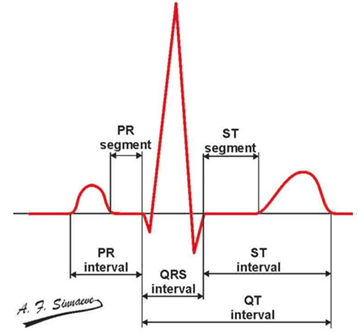 Sudden cardiac arrest and sudden cardiac deathPatients with heart failure not only suffer from shortness of breath with or without exercise, shortness of breath at night, fatigue and weakness, and possibly dizzy spells and palpitations, but they are also at increased risk of sudden cardiac arrest (SCA) and sudden cardiac death.Sudden cardiac death (SCD) is an abrupt loss of consciousness and unexpected death due to cardiac causes. It is a terminal event in approximately 35-50 per cent of patients with chronic heart failure (Packer 1992).  Most SCDs are caused by acute, fatal arrhythmias; ventricular tachycardia (VT) and ventricular fibrillation (VF). Epidemiologic data indicate that structural coronary artery disease and their consequences are the cause of 80% of arrhythmias causing these SCD events (Huikuri et al. 2001, Myerburg et al. 1997). Dilated and hypertrophic cardiomyopathies account for the second largest number of sudden deaths from cardiac causes (Zipes & Wellens 1998). Other cardiac disorders, such as valvular or congenital heart diseases, acquired infiltrative disorders, and primary electrophysiological disorders account for only a small proportion of the sudden deaths that may occur in the general population (Huikuri et al. 2001).A patient with chronic heart failure is also susceptible to malignant ventricular arrhythmias. Further, the prevalence and complexity of ventricular arrhythmias such as premature depolarisations and non-sustained ventricular tachycardia (NSVT) increases as left ventricular function deteriorates. In patients with LVEF less than 40%, the prevalence of NSVT rises from 15-20% in patients with NYHA class I-II symptoms of heart failure to 40-55% in patients with NYHA class II-III symptoms, and 50-70% in patients with NYHA class III-IV symptoms (Packer 1992). Therefore there is a complex interaction between electrical and mechanical performance of the heart, and it is impossible to determine which factor may play a primary factor in terminal heart failure (MSAC 2006). The risk of sudden death is higher in patients with chronic heart failure than in any other identifiable subset of patients in cardiovascular medicine and five times higher than in the general population (Packer 1992). Australian pathway for diagnosis of chronic heart failureThe recommended diagnostic investigation pathway of CHF in Australia is shown in Figure 2 (CHFA and CSANZ 2011). This involves a comprehensive examination of the patient including a detailed physical examination and further diagnostic investigations. Following an initial diagnosis of CHF, trans-thoracic echocardiography is able to provide detail regarding the specific nature of the disease. It can distinguish between systolic dysfunction (typically an LVEF < 40%) and normal resting systolic function associated with abnormal diastolic filling, while also excluding correctable causes of CHF, such as valvular disease. Figure 2: Diagnostic pathway for chronic heart failure (NHF/CSANZ guidelines 2011)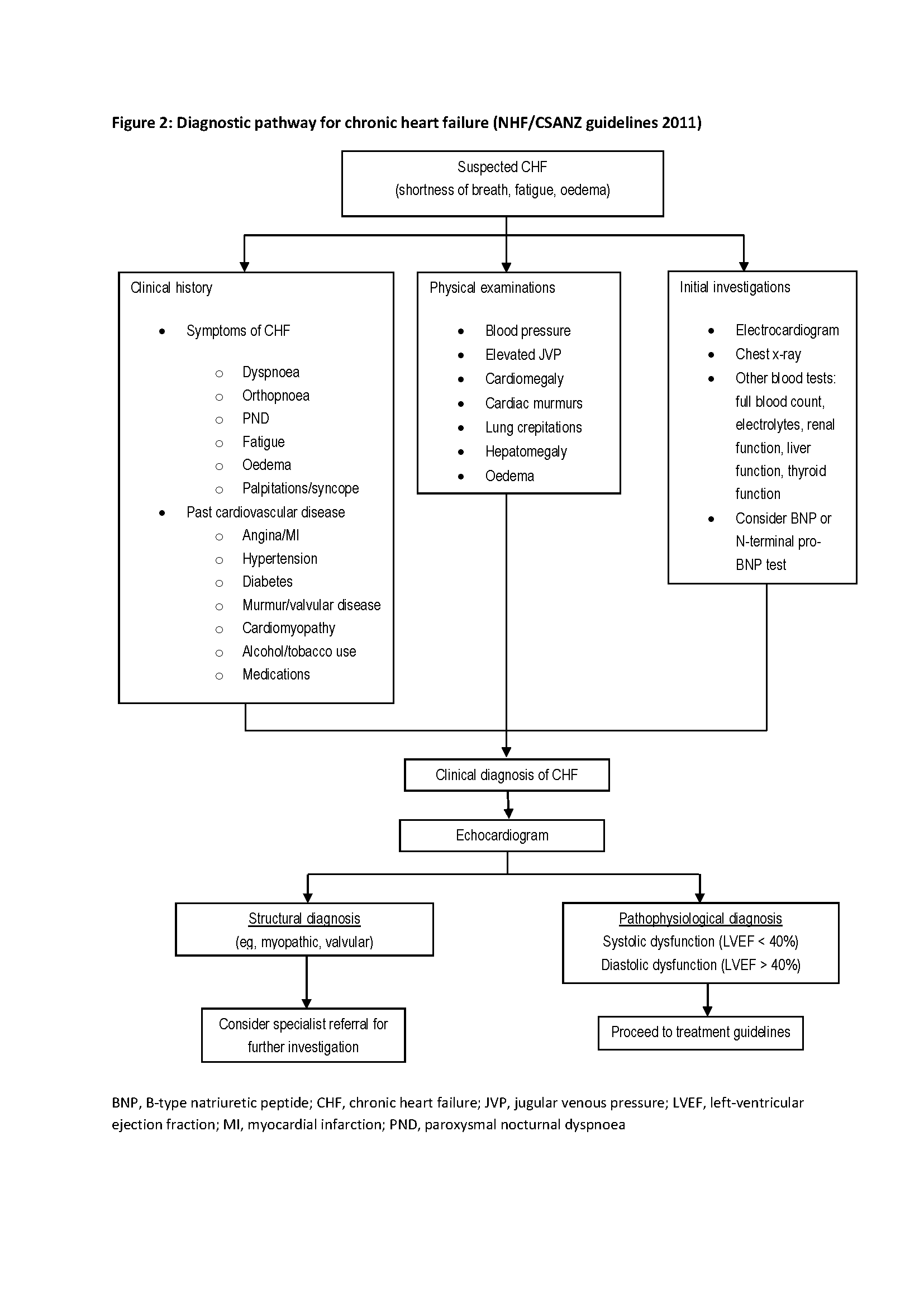 Conservative and pharmaceutical treatmentsNon-pharmacological strategies for CHF include physical activity, diet and risk factor modification (NHFA 2011). A number of pharmaceutical agents are recommended for the treatment of symptomatic systolic CHF (NHFA and CSANZ 2011, Krum et al 2011):Angiotensin-converting enzyme inhibitors (ACEIs)Beta-blockersDiuretics (for symptom control only)Aldosterone antagonistsDigoxinAngiotensin II receptor antagonistsPolyunsaturated fatty acidsDirect sinus node inhibitorsIronAlthough current pharmacological therapy can modify the natural history of heart failure, many patients remain symptomatic despite optimal medical therapy, and a high risk of death remains (Garg and Yusuf 1995, Dracup et al 1992, Cleland et al 1998, Goldman et al 1993). In addition, pharmacological therapy is not able to address the mechanical dysynchrony that reduces the effectiveness of cardiac contraction among a significant proportion of patients with CHF (Auricchio and Spinelli 2000).A number of devices are available which have been developed to improve electrical dysfunction of the heart and to restore normal heart rhythm in patients with left ventricular systolic dysfunction. Note that pacemakers (MBS item 38353) are generally designed to correct bradycardia and are not relevant to this DAP.In general, patients who receive an implantable cardiac device will continue with optimal medical therapy.Implantable cardioverter defibrillatorsAn implantable cardioverter defibrillator (ICD) is a small battery-powered electrical impulse generator that is placed inside the chest or abdomen. The purpose of this device is to detect life-threatening irregular heartbeats (ventricular arrhythmias) in patients who are at risk of SCA. The ICD works by delivering an electrical pulse or shock to the ventricles in the heart to control the arrhythmia (National Heart, Lung and Blood Institute, 2012). Current ICDs have three main functions (Arrhythmia Alliance, 2012):If the heart rhythm is too slow, an ICD can work as a normal pacemaker to stimulate the heart (anti-bradycardia pacing).If the heart rhythm is too fast, an ICD can stimulate the heart to return it to a normal rhythm (anti-tachycardia pacing (ATP)).If the ATP is unable to bring the heart back to a normal rhythm or if the ICD detects a disorganised ventricular rhythm (VF) the ICD can then give a higher energy shock (defibrillation) to restore normal heartbeat. ICDs may reduce mortality in patients with spontaneous or inducible life-threatening arrhythmias and in those with ischemic heart disease and severe left ventricular systolic dysfunction and no prior arrhythmias (Exner and Klein 2003). For the context of this DAP in the treatment of patients with chronic heart failure, the main function of the ICD is defibrillation and prevention of SCA.The implantation of an ICD involves passing a lead or leads through a vein into the right atrium and right ventricle. The battery-powered generator is typically inserted under the skin in the upper chest near the left shoulder (NICE 2012). The ICD continually monitors cardiac rhythm to decide whether an arrhythmia episode merits treatment. If an abnormal or life-threatening ventricular arrhythmia is detected the device will automatically deliver bursts of anti-tachycardia pacing or one or more non-synchronised electric shocks to try and restore normal heart rhythm (defibrillation). Sensing heart rhythm and delivery of electric impulses and/or shocks is achieved by two leads positioned inside the heart that connect to the pulse generator. Although single lead RV chamber ICDs are available, these single chamber devices are not relevant to this DAP as they are only appropriate for patients who are in permanent atrial fibrillation or have good arrhythmia discrimination and have no indication for atrial pacing.Although they last only a fraction of a second, these high-energy pulses can be painful. An ICD may be associated with increased morbidity due to inappropriate shocks as a result of system problems such as lead fracture or inappropriate detection of supra-ventricular arrythmias. This problem may be overcome by reprogramming the generator.With all implantable cardiac devices there are considerable risks in removing the old leads, including perforation of either the heart or the vein through which the lead has been placed. New generation ICD devices are currently being designed where the leads are inserted subcutaneously, and are not implanted in the myocardial tissue. These leads have the benefit of having less risk of displacement, but are not the subject of this DAP.Cardiac resynchronisation therapy deviceIn patients with left ventricular systolic dysfunction and ventricular dyssynchrony, cardiac resynchronisation therapy (also known as biventricular pacing) device (CRT or CRT-P) aims to improve the pumping efficiency of the heart by resynchronising the pumping action of both right and left ventricles through continual pacing. CRT involves implantation in the upper chest of a pulse generator from which three leads descend via veins into the heart. Leads are placed in the right atrium and the right ventricle (RV pacing lead), and a third lead (the left ventricular lead) is usually placed via the coronary sinus. CRT pacing (CRT-P) devices allow both regulation of atrioventricular delay and restoration of synchronous contraction by pacing the right atrium and both ventricles (NICE 2010b).This device may be used to improve exercise capacity and quality of life in congestive heart failure patients who have left ventricular dysfunction and prolonged QRS interval despite optimal medical therapy.Cardiac resynchronisation therapy devices capable of defibrillationClinical problems in patients suffering from heart failure, namely symptoms of shortness of breath and the risk of sudden death should an acute arrhythmic event occur, led to the development of a device that combines the cardiac resynchronisation function with that of an ICD (CRT-D). CRT-D therapy offers improved quality of life, together with a reduction in the risk of sudden cardiac death for patients with left ventricular systolic dysfunction and ventricular dyssynchrony.Ultimately, the aim of CRT-D therapy is to improve symptoms and enable a reduction in mortality and hospitalisation due to heart failure. Specifically, CRT-D therapy may be able to slow the progression of heart failure (defined as a composite of all-cause mortality, hospitalisation for worsening HF, and ventricular arrhythmias requiring device therapy). The choice of CRT-P or CRT-D may be patient-specific. Older patients may wish to have CRT to improve their quality of life, but may decide not to have CRT-D as the additional defibrillator function can cause painful electrical shocks. Administration, dose, frequency of administration, duration of treatmentCRT-D therapy requires the insertion of a cardiac resynchronisation therapy pulse generator and three leads. All three leads are inserted into the heart via the subclavian, axillary, cephalic or internal jugular vein, and the generator is positioned in the infra-clavicular fossa. The defibrillation lead is placed in the right ventricle and the pacing lead is placed in the right atrium. The third lead, which is required to coordinate ventricular contractions, is placed at the coronary venous system of the left ventricle. This lead also enters the heart via the same veins, but it is then threaded through the coronary sinus and into a branch of the coronary sinus with the lead lying on the epicardial surface of the heart.Due to the increased complexity, CRT-D implant requires more time than the implantation of an ICD, and slightly more time to implant than a CRT-P. The choice between general and local anaesthesia (with or without conscious sedation) is made with regard to local institutional practice, patient preference, and possibly whether ventricular fibrillation induction is to be performed (Daubert 2012). Current clinical practice does not require the patient to be placed into asystole, therefore the majority of patients who receive a CRT-D will not require an anaesthetist.The staffing numbers required for the insertion, removal, or replacement of a CRT-D in patients with NYHA class II heart failure is the same as required for the placement of CRT-D in patients with NYHA class III and IV heart failure. MSAC Assessment Report 32 found that the same healthcare professionals were required for implanting CRT-D compared with ICD. The operating time required for implanting ICD is 60 minutes and 150 minutes is required for implanting CRT-D (MSAC 2005). The specific model of device is assumed to have no significant effect on the time requirements for implantation of the device.In terms of how the service is to be provided, the applicant has stated that the insertion, removal, or replacement of a CRT-D will need to be performed by a surgeon, cardiologist or electrophysiologist. The reasoning for this is that the current listing for CRT-D in patients with NYHA class III and IV heart failure does not limit the insertion, removal, or replacement of the device to cardiologists. As those involved in the insertion, removal or replacement of CRT-D would be the same with the expanded listing, the proposed listing is not expected to lead to any incremental training requirements.As stated in the MSAC Assessment Report 32, the average length of stay for implantation of the ICD device or the CRT-D device in Australia is likely to be the same as for implantation of a standard cardiac pacemaker (National Hospital Cost Data Collection Cost Weights for AR-DRG Versions 5.1 [private] and 5.2 [public] 2008-09, AR-DRG F12Z estimate this to be 4.65 days in public hospitals and 3.9 days in private hospitals), except in cases where there are complications associated with implantation of the device. The intensity of hospital care, and therefore the cost per day, is the same for patients implanted with an ICD or CRT-D device as for patients implanted with a standard cardiac pacemaker. However, patients indicated for an ICD or CRT device will have more severe cardiac problems than patients indicated for a pacemaker.CRT-D implantation requires the correct positioning of the electrode that connects the device to the left ventricle. In approximately 10% of cases, several implantation sessions are required to place this electrode correctly, and sometimes this proves to be impossible (MSAC 2005, Tang et al., 2010).Failure to achieve left ventricular lead placement through a transvenous route would occur in 5-10% of patientsSome of these patients would have the lead placed through the surgical routeThe remaining patients would revert to ICD therapyOrdinarily, the CRT-D device will only require replacement when the battery expires. Implanted device batteries typically last between 4 and 8 years. Though lead dislodgement or failure of the implantation may also give rise to medical services being repeated more regularly, this is only expected in a minority of patients. The MSAC Assessment Report 32 discussed the incidence of lead dislodgement or failure for CRT-D implantation in NYHA III-IV patients.It can be assumed that the likelihood of lead dislodgement in NYHA II patients is similar to that for NYHA class III-IV patients (MSAC 2006).The provision of CRT-D to patients with NYHA class II CHF will be the same as for patients with class III and IV CHF currently available on the MBS. The facilities, equipment, location, and other aspects of service delivery will remain the same. The staffing numbers required for the insertion, removal, or replacement of a CRT-D in patients with NYHA class II heart failure will be the same as required for the replacement of CRT-D in patients with NYHA class III and IV heart failure.CRT-D devices are generally checked every 3-6 months (current MBS item 11727). This would be in addition to the routine clinical care of patients with heart failure.Co-administered interventionsThe diagnostic tests required to establish the existence and type of chronic heart failure is the same for all patients, as shown in Figure 2. These tests will provide the necessary information to quantify the parameters needed to show whether a patient is eligible for ICD, CRT or CRT-D. Optimal medical and pharmaceutical therapy for chronic heart failure would be provided in accordance with Australian clinical practice guidelines (NHF/CSANZ 2011).CRT-D implantation is commonly provided under local anaesthesia.In the majority of patients receiving a CRT-D device the pharmaceutical therapy would remain unchanged after implantation.The main adverse event of CRT-D placement is infection. This is more common for replacement implantation than in the original placement.The battery for a CRT device needs replacing more frequently than that for ICD, due to the continual pacing. Current data suggests a battery life for CRT of approximately 4-8 years. Current data shows that established leads are expected to last approximately 10 years. Longevity data is not yet available for some new types of lead.BackgroundCurrent arrangements for public reimbursementThe CRT device was the focus of an MSAC review in 2006 (MSAC 2006). Consequently, CRT-D is available on the MBS for patients with NYHA class III and IV heart failure and ventricular dyssynchrony. The listings for CRT-D include items for the generator (38371, Table 3), and for left ventricular lead insertion for this population (38368, Table 2; 38654, Table 4). CRT-D also requires two additional leads inserted: ICD lead (right ventricle); this item is currently available for patients with class II heart failure (38384, Table 12); pacemaker lead (right atrium) (38350, Table 6). Transvenous implantation is usually attempted first as the procedure has a lower morbidity, and all leads can be inserted at the same time. Current data suggest that surgical implantation only occurs in approximately 5-10 per cent of patients.CRT-D generators and leads are also available on the Prosthesis list (Appendix 3, 4 and 5). The listing of these devices does not appear to be limited to specific patient populations or condition.CRT (biventricular pacing with no ICD, 38365, Table 5) and ICD (38387, Table 13) are also listed on the MBS.Appendices 3, 4 and 5 summarise the Prosthesis List items for CRT-D devices, ICD leads and pacemaker leads respectively. The benefits associated with the CRT-D devices start from $45,760 to $52,750. The benefit is $9,000 for ICD leads and from $3120 to $6,240 for left heart leads, and $1,215 to $2,600 for pacemaker leads. These differences reflect the variety of features/performance associated with different implantable devices.Table 2:	Current MBS item descriptor for transvenous left ventricular electrode for CRTCRT: cardiac resynchronisation therapy; NYHA: New York Heart Association.Table 3:	Current MBS item descriptor for cardiac synchronisation device capable of defibrillationMBS: Medicare Benefits Schedule; NYHA: New York Heart Association; CRT: cardiac resynchronisation therapy. Table 4:	Current MBS item descriptor for left ventricular electrode insertion via open thoracotomy for CRTMBS: Medicare Benefits Schedule; NYHA: New York Heart Association; CRT: cardiac resynchronisation therapy. Table 5:	Current MBS item descriptor for cardiac synchronisation deviceMBS: Medicare Benefits Schedule; NYHA: New York Heart Association; CRT: cardiac resynchronisation therapy. Table 6:	Current MBS item descriptor for single chamber pacemaker lead insertionMBS: Medicare Benefits Schedule.Table 7:	Current MBS item descriptor for dual chamber pacemaker lead insertionMBS: Medicare Benefits Schedule.The utilisation of the current relevant MBS items is shown in Table 8.Table 8:	Number of services provided for MBS items relating to CRT-D and ICDNote: Data retrieved from https://www.medicareaustralia.gov.au/statistics/mbs_item.shtml, 17 January 2013
MBS: Medicare Benefits Schedule; CRT-D: cardiac resynchronisation therapy device capable of defibrillation; ICD: implantable cardioverter defibrillator. Regulatory statusCRT-D generator and lead listings on the Australian Register of Therapeutic Goods (ARTG) is shown in Appendix 1 and 2. According to the ARTG, all implantable CRT-D devices appear to be listed for a broad intended purpose: to detect and treat tachyarrhythmias and for the treatment of heart failure through cardiac resynchronisation therapy. The applicant has provided additional information for each device in terms of the registered indications for use in Australia. All devices are intended to provide atrial and/or ventricular antitachycardia pacing, cardioversion, and defibrillation for automated treatment of atrial and/or life-threatening ventricular tachyarrhythmias. Specific device information follows:Biotronik CRT-D devices are indicated for treating life-threatening ventricular arrhythmias with antitachycardia pacing and defibrillation. Triple-chamber devices are indicated for patients with risk of sudden cardiac death caused by ventricular arrhythmias and risk of congestive heart failure with ventricular asynchrony. They are also indicated for primary prophylaxis in congestive heart failure patients.Boston Scientific CRT-D devices are indicated for patients with moderate to severe heart failure (NYHA III/IV) who remain symptomatic despite stable, optimal heart failure drug therapy and have LVEF ≤ 35%) and QRS duration ≥ 120 ms. Boston Scientific is in the process of updating TGA labelling for CRT-D devices to include patients with mild heart failure (NYHA II) who remain symptomatic despite stable, optimal heart failure drug therapy and have LVEF ≤ 30% and QRS duration ≥ 150 ms.Medtronic CRT-D devices are indicated for use in patients who are at high risk of sudden death due to ventricular tachyarrhythmias and who have heart failure with ventricular dyssynchrony. These devices are intended to provide atrial and/or ventricular antitachycardia pacing, cardioversion, and defibrillation for automated treatment of atrial and/or life-threatening ventricular tachyarrhythmias.St Jude Medical CRT-D devices are intended to provide ventricular antitachycardia pacing and ventricular defibrillation for automated treatment of life-threatening arrhythmias. CRT-D devices are also intended to resynchronise the right and left ventricles in patients with congestive heart failure.In the United Kingdom, NICE guidance published in 2010 recommends that CRT-P is available to patients with NYHA class II-IV heart failure, with sinus rhythm and with a QRS duration of 150 ms or longer or with a QRS duration of 120–149 with mechanical dyssynchrony, with LVEF of 35% or less, despite being on optimal medical therapy (NICE 2010b). CRT-D may be considered for patients who fulfil the criteria for CRT-P and also fulfil criteria for the implantation of an ICD. ICDs are recommended for a range of patients for ‘primary prevention’ following a history of myocardial infarction, or ‘secondary prevention’ to treat sustained ventricular tachycardia or ventricular fibrillation (NICE 2007). Overall guidance for chronic heart failure is published in NICE clinical guideline 108 (NICE 2010a). A NICE review of ICD, CRT and CRT-D for the treatment of heart failure across a broad range of populations is currently underway (http://guidance.nice.org.uk/TA/WaveR/111); the expected date of issue is September 2013 (NICE 2012).There are a number of CRT-D devices which have been provided with device approvals and clearance from the FDA. Many of these devices are limited to use in patients with class III or IV NYHA symptoms, or in patients for whom defibrillation therapy is useful. Certain devices are also approved for use in patients who receive prescription drug therapy for heart failure who have the symptoms of mild heart failure (NYHA class II) with a QRS duration greater than or equal to 130 ms and an ejection fraction of less than or equal to 30% (Medtronic CRDM CRT-D, P010031/S232). Other devices are approved for a broader population of patients who are indicated for an ICD, exhibit symptoms related to heart failure and receive optimised medical therapy (for example BIOTRONIK Kronos LV-T, P050023).Clinical input has advised that it is appropriate for all current CRT-D devices to be grouped together for the purposes of the DAP. Patient populationProposed MBS listingThe proposed submission will request an expansion of three current items:insertion, removal or replacement of, a permanent cardiac synchronisation device capable of defibrillation (see MBS 38371 for full details)insertion, removal or replacement of a permanent transvenous left ventricular electrode (see MBS 38368 for full details)insertion, removal or replacement of a permanent left ventricular electrode via open thoracotomy (see MBS 38654 for full details).The proposal is to expand these services to include patients with mild chronic heart failure (NYHA class II) despite optimised medical therapy and who meet the following criteria:sinus rhythmLVEF less than or equal to 30%QRS duration greater than or equal to 150 ms.A change to all three item numbers is necessary, since all of the services required to perform the implantation. CRT-D implantation also requires the insertion of ICD leads, a procedure which is currently funded for NYHA II patients with LVEF of less than or equal to 35% (MBS number 38384). Extending CRT-D implantation to NYHA class II patients will not require any changes to this listing.The use of CRT-D may be for two main patient populations:Primary prevention: In patients with low LVEF, and who are at risk of cardiac arrest;Secondary prevention: In patients who have already suffered a cardiac arrest where they have a ventricular problem.Contra-indications for CRT-D implant:Patients with cardiac problems brought about as a result of reversible biochemical or metabolic abnormalities and drug toxicities which will not recur;Patients with ischaemic heart disease, revascularisation or other structural abnormalities that should be treated initially with surgical therapy.Other contraindications provided by the applicant include tachyarrhythmia caused by temporary or reversible factors (including, but not limited to, the following: acute myocardial infarction, drug intoxication, drowning, electric shock, electrolyte imbalance, hypoxia, or sepsis); incessant ventricular tachycardia or ventricular fibrillation; and patients who have a unipolar pacemaker implanted. Patients who have had acute myocardial infarction within the preceding 3 months are not indicated for CRT-D.Table 9:	Proposed MBS item descriptor for CRT-DMBS: Medicare Benefits Schedule; NYHA: New York Heart Association; CRT: cardiac resynchronisation therapy. Table 10:	Proposed MBS item descriptor for transvenous left ventricular electrodeMBS: Medicare Benefits Schedule; NYHA: New York Heart Association; CRT: cardiac resynchronisation therapy. Table 11:	Proposed MBS item descriptor for left ventricular electrodeMBS: Medicare Benefits Schedule; NYHA: New York Heart Association; CRT: cardiac resynchronisation therapy. The proposed eligibility for CRT-D implantation in NYHA II patients requires measurement of LVEF and QRS duration and determining the presence of sinus rhythm. However, as discussed above, echocardiogram or ECG assessments of LVEF, QRS duration and sinus rhythm is already part of standard practice for HF patients. The proposed restriction for the listing of CRT-D in NYHA II patients who have not responded to medical therapy prevents the potential for inappropriate medicalisation of a previously untreated condition. Moreover, these patients are currently eligible for implantation of an ICD device. Therefore, many patients receiving a CRT-D implant will receive it as an alternative to an ICD implant. There can be some uncertainty in the diagnosis of HF, and diagnosis does involve clinical judgement. Nevertheless, the pre-requisites for CRT-D of presence of HF symptoms, LVEF, QRS duration and sinus rhythm ensures a consistent diagnosis.Clinical place for proposed interventionThe two major barriers in accurately determining the incidence and prevalence of heart failure in Australia are the lack of a universally agreed definition and difficulties in diagnosis, particularly when the condition and symptoms are mild. Impact of heart failure in AustraliaBased on 2007-08 National Health Service self-reports, 277,800 Australians (1.4% of the population) had heart failure or oedema (swelling, which can be a sign of heart failure when it occurs in the lower legs; Australian Institute of Health and Welfare 2010). Around 64% of those with the disease were females, with a prevalence of 1.7% compared with 1.0% for males (Australian Institute of Health and Welfare 2010). The estimated prevalence of heart failure or oedema increased with age from 2.6% in people aged 55 to 64 years to 8.2% in those aged 75 years and over (Australian Institute of Health and Welfare 2010). An estimated 30,000 new cases of heart failure are diagnosed each year (National Heart Foundation of Australia and Cardiac Society of Australia & New Zealand, 2002).Heart failure and cardiomyopathy accounted for 4,055 deaths in 2007. However, due to the nature of these diseases, they are more likely to be listed as an associated cause of death rather than an underlying cause (Australian Institute of Health and Welfare 2010). In 2007, heart failure or cardiomyopathy was the underlying or associated cause of death in 19,967 cases (Australian Institute of Health and Welfare 2010). Most of these occur among people aged 75 years and over. In 2007, heart failure was the second most common contributing cause of death in males (contributing to 9,125 deaths), and the third most common contributing cause of death in females (contributing to 10,973 deaths; Australian Institute of Health and Welfare 2010). The percentage of cardiovascular disease hospitalisations due to heart failure was 10.4% in 2007-08; Australian Institute of Health and Welfare 2010).Information about the incidence and prevalence of specific types of heart failure in Australia is mainly derived from extrapolation from overseas studies (MSAC 2006; National Centre for Monitoring Cardiovascular Disease 2004). It is assumed that the epidemiology in Australia is similar to that in Europe and the United States. One large (n=3960) cross-sectional study of a random cohort, conducted in England, found 69% of all heart failure patients were NYHA class II, and 32% of all heart failure patients had LVEF <40%, with sinus rhythm and no valve disease (Davies et al 2001). MBS benefits are available to NYHA class II patients for the insertion of an ICD device. There were 1,085 services for ICD implantation processed by Medicare from July 2011 to June 2012. Among those currently eligible to receive an ICD implantation, there is a subpopulation of patients who would meet the requested NYHA class II restriction (that is who have sinus rhythm, LVEF ≤30%, QRS duration ≥150ms). Under the proposed changes to the MBS, it would be expected that many of the patients who meet these additional criteria would undergo a CRT-D implantation instead. This patient group would be expected to comprise the majority of CRT-D patient population if the expanded listing is accepted. In addition to this, there may be additional NYHA class II patients who would be eligible for CRT-D if the requested listing is accepted. For example, there may a group of patients who, though eligible, have not received an ICD implantation, though this population would be expected to be small. The submission proposes that CRT-D will be a direct substitute for ICD in the defined population. Some patients will be eligible for ICD implantation but not eligible for CRT-D.Broad clinical management algorithms for the current and proposed services are shown in Figure 3 and 4; these show how eligibility of patients with heart failure to CRT-D fits in with ICD and CRT. As noted by the applicant, not all eligible patients will receive CRT-D implantation; some patients will receive ICD and some will continue to receive optimised medical therapy if the implantation of a device is contraindicated by comorbidities. Issues:The majority of patients would have leads placed through the transvenous route.Due to blood vessel and coronary sinus anatomy, 5-10 per cent of patients will not be able to have the left ventricular lead placed through a transvenous route.In some cases a transthoracic route may be attempted.In other cases the patient would be provided with an ICD.Even with what appears to be correct placement of the left ventricular (CRT) lead, the response rate may only be approximately 60-70%. The vein is used to guide the lead to the correct position on the coronary sinus, but variability in patient anatomy may mean that the lead is not placed in exactly the correct location.In this instance, the leads and the device are left in place and the patient is left with a functioning defibrillator function of the CRT-D in case of SCA.Alternatively, some patients may have an attempt at secondary lead placement via a thoracotomy, but this is less common.After successful implantation the device is very rarely removed.These issues should be accounted for in the final decision analytic and economic evaluation.Figure 3 : Current clinical management algorithmNYHA: New York Heart Association; OMT: optimal medical therapy; LVEF: left ventricular ejection fraction; ICD: implantable cardioverter defibrillator; CRT-D: cardiac resynchronisation device capable of defibrillation.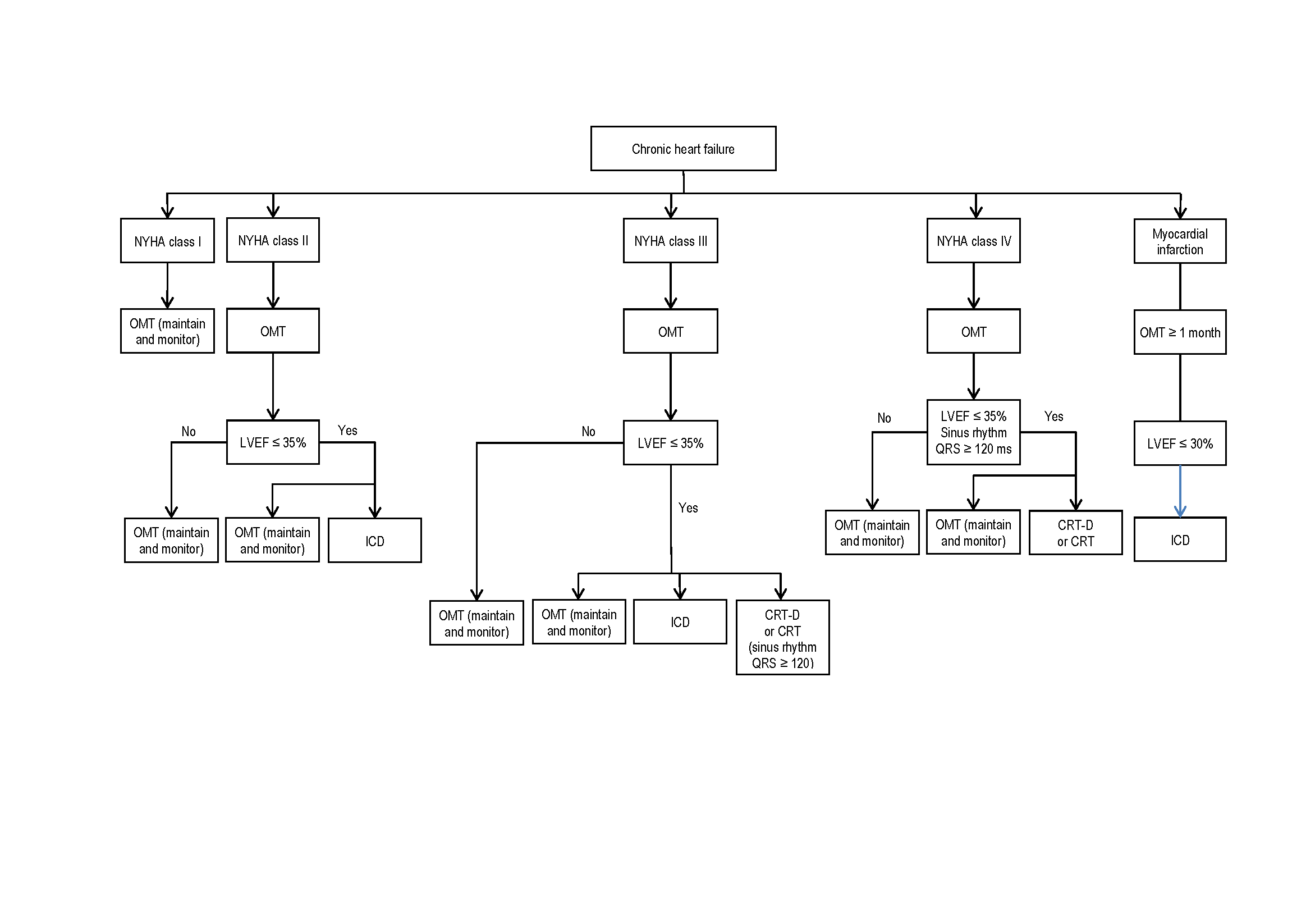 Figure 4: Proposed clinical management algorithmNYHA: New York Heart Association; OMT: optimal medical therapy; LVEF: left ventricular ejection fraction; ICD: implantable cardioverter defibrillator; CRT-D: cardiac resynchronisation device capable of defibrillation.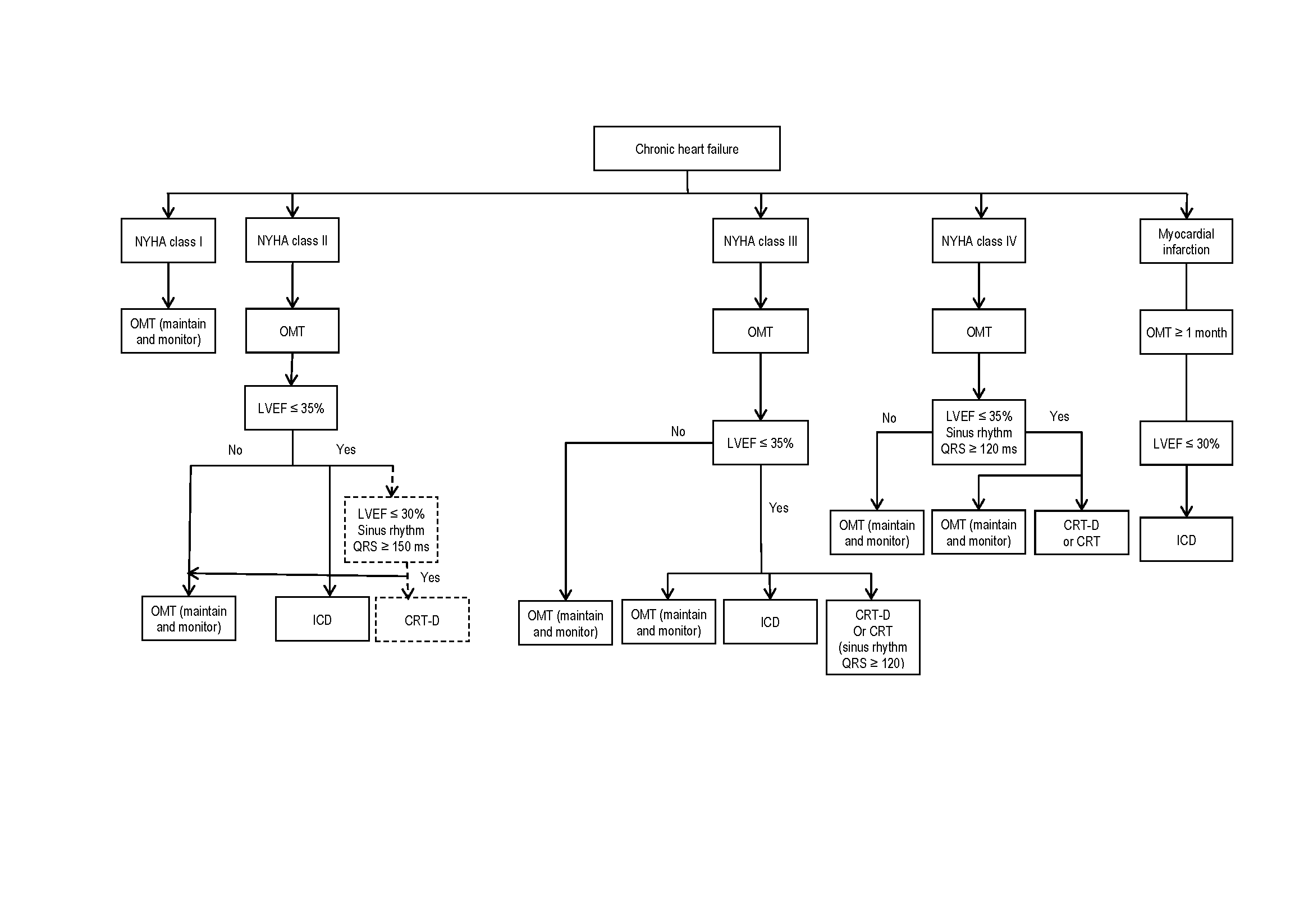 ComparatorThe comparator for CRT-D (with optimised medical therapy) in the proposed population is:ICD with optimised medical therapyCRT-D is proposed as a direct substitute for ICD (without CRT). However, it is unclear if CRT-D will completely replace ICD as the eligible populations for both are slightly different. The final choice of cardiac device may to an extent depend upon patient and clinician preference.ICD is currently listed on the MBS (item number 38387 and 38384) for primary prevention of sudden cardiac death in:patients with a LVEF of less than or equal to 30% at least one month after a myocardial infarct when the patient has received optimised medical therapy; orpatients with chronic heart failure associated with mild to moderate symptoms (NYHA II and III) and a LVEF less than or equal to 35% when the patient has received optimised medical therapy.Table 12:	Current MBS item for implantable cardioverter defibrillator – electrode insertionMBS: Medicare Benefits Schedule; NYHA: New York Heart Association.Table 13:	Current MBS item for implantable cardioverter defibrillator – generator implantationMBS: Medicare Benefits Schedule; NYHA: New York Heart Association; ICD: implantable cardioverter defibrillator.Clinical claimCRT-D, compared with ICD, reduces mortality due to heart failure and significantly improves ventricular remodelling indices, specifically left ventricular (LV) diastolic and systolic volumes and LVEF and a reduced left ventricular size (Tang et al, 2010). The benefits of CRT may be due to a reduced LV filling pressure, which is reflected by improvements in atrial size, pulmonary pressures, or RV function (Solomon et al., 2010). In addition, there is some evidence to show that CRT may result in improved quality of life and exercise tolerance (Caseau et al, 2001).Clinical practice guidelinesThe 2006 assessment report of Implantable Cardioverter Defibrillators for Prevention of Sudden Cardiac Death (MSAC 2006) recommended the listing of CRT-D implantation on the MBS for NYHA class III and IV patients. Since then, a body of evidence has been growing that demonstrates that CRT-D significantly reduces mortality and hospitalisation due to heart failure compared with ICD in NYHA class II patients. This proposed indication will bring the MBS into line with the National Heart Foundation of Australia and Cardiac Society of Australia and New Zealand Guidelines for the Prevention, Detection and Management of Chronic Heart Failure in Australia. These guidelines recommend considering CRT-D to reduce risk of death and heart failure events for patients with NYHA class II HF despite optimised medical therapy and who have an LVEF ≤ 30% and a QRS duration ≥ 150 ms (Krum et al 2011). European Society of Cardiology guidelines concluded that CRT-P or CRT-D may be considered to reduce morbidity in NYHA class II patients with LVEF ≤ 35% and QRS of greater than or equal to 150 ms (Dickstein et al 2010). Guidelines in the United States from the Heart Failure Society of America recommend that biventricular pacing therapy may be considered in patients with reduced LVEF and QRS≥150 ms who have NYHA class I or II symptoms (Lindfeld et al 2010).In NYHA class II patients with an LVEF of 30% or less, there is randomised evidence demonstrating that CRT-D leads to a significant reduction in the risk of death and heart failure events compared to ICD (Tang et al 2010). The clinical efficacy of CRT-D was greatest in the subset of NYHA class II patients with QRS durations of 150 ms or more. Therefore, the current application proposes that the current MBS listing for CRT-D should be extended to include NYHA class II patients with LVEF ≤ 30% and QRS duration ≥ 150 ms. This is consistent with the advice provided in current clinical practice guidelines (Krum et al 2011), which recommend considering CRT-D in patients with NYHA class II HF despite optimised medical therapy and who have an LVEF ≤ 30% and a QRS duration ≥ 150 ms.Table 14:	Classification of an intervention for determination of economic evaluation to be presentedAbbreviations:  CEA = cost-effectiveness analysis; CUA = cost-utility analysis*	May be reduced to cost-minimisation analysis. Cost-minimisation analysis should only be presented when the proposed service has been indisputably demonstrated to be no worse than its main comparator(s) in terms of both effectiveness and safety, so the difference between the service and the appropriate comparator can be reduced to a comparison of costs. In most cases, there will be some uncertainty around such a conclusion (i.e., the conclusion is often not indisputable). Therefore, when an assessment concludes that an intervention was no worse than a comparator, an assessment of the uncertainty around this conclusion should be provided by presentation of cost-effectiveness and/or cost-utility analyses.^	No economic evaluation needs to be presented; MSAC is unlikely to recommend government subsidy of this interventionOutcomes and health care resources affected by introduction of proposed interventionOutcomesPrimary effectiveness outcomesAll-cause mortalitySudden cardiac deathQuality of lifeRates of hospitalisationSecondary effectiveness outcomes:Other clinical outcomes including:Heart transplantationSustained ventricular tachycardia (VT), symptomatic VTOther technical and device-related outcomes including:Pharmaceutical therapy before/after implantationBattery replacementMagnetic resonance imaging (MRI) compatibilityDevice or electrode failureDevice or electrode removalInappropriate shocksDuration and type of previous optimised medical therapyLead placement through transvenous or transthoracic routeSuccessful LV lead placementSuccessful LV lead functionUse of local or general anaesthesiaAll adverse events (frequency and severity), including but not limited to:Additional procedures as a result of lead or device problemsLead failure / lead dislodgementInappropriate shocksInfectionPneumothoraxOutcomes for patients specifically reported as having left bundle branch block should be reported separately where possible.Outcomes for elderly patients (75 years and older) should be reported separately where possible.Health care resourcesThe initial tests to establish the formal diagnosis of CHF will be unchanged.Table 15:	List of resources to be considered in the economic analysisMBS: Medicare Benefits Schedule; ICD: implantable cardioverter defibrillator; RA: right atrial; RV: right ventricular; CRT-D: cardiac resynchronisation therapy device capable of defibrillation; LV: left ventricular.The current Australian pathway for diagnosis of chronic heart failure (Figure 2) would be used for all the populations above and would provide the necessary measurements to inform whether or not a patient would be indicated for ICD or CRT-D.According to the applicant, current clinical practice does not require the patient to be placed into asystole, therefore the majority of patients who receive a CRT-D will not require an anaesthetist.Tests involved in the current pathway of diagnosis may include the following MBS services:Echocardiogram: 55113, 55116, 55117, 55122, 55123.Electrocardiogram (ECG): 11700, 11708, 11713, 11701, 11708, 11709.Other blood tests: 66500, 11715, 66695.Full blood count: 65129, 65070Renal function: 12524, 12527Thyroid function: 66719BNP/ N-terminal pro-BNP test: 66830Other costs may include:38212; 38213; 38358 (extraction of leads)Cardiac MRI, coronary angiography.Clinical advice has suggested that tests prior to CRT-D implantation are the same as those prior to ICD implant:Electrocardiogram and cardiac echocardiogramPossibly cardiac catheterisation, cardiac MRI, cardiac biopsyPatients with a cardiac device will require testing at least every 6 monthsIn some cases testing may require echocardiographic optimisation of the CRT deviceICD devices need replacing approximately every 5-8 years. CRT-D devices need replacing approximately every 4-6 years (a shorter time due to continual pacing). Leads have a lifetime of approximately 10 years.Overall, resources for the population with mild chronic heart failure will be the same as for those with moderate to severe chronic heart failure currently eligible for CRT-D on the MBS.Device costsThe component costs of a CRT-D device include the generator, the right atrium lead, the right ventricular lead, and the left ventricular lead. For public hospitals, the device costs for the generator, the right atrium lead, the right ventricular lead, and the left ventricular lead are approximately $17,000, $475, $1,500, and $2,100 respectively (MSAC 2006); for private hospitals the device costs are $45,760 to $52,750, $1,215 to $2,600, $9,000 to $9,360, and $3,120 to $6,240 respectively (February 2012 Prosthesis List minimum benefit).The equipment required for the implantation of an ICD includes the generator, the right atrium lead, and the right ventricular lead. For public hospitals the generator costs, right atrium lead costs, and right ventricular lead costs are approximately $13,000, $475, and $1,500 respectively (MSAC 2006); for private hospitals the device costs are $40,560 to $44,670, $1,144 to $2,600, and $9,000 respectively (February 2012 Prosthesis List minimum benefit). Anaesthetist costAs considered by MSAC previously in Report 32, an anaesthetist may be required to provide services for device implantation. However, current advice suggests that CRT-D implantation is commonly provided under local anaesthesia. The assessment should provide evidence regarding the use of local and general anaesthetic in CRT-D implantation and account for this in the economic analysis.Proposed structure of economic evaluation (decision-analytic)Table 14 shows the summary PICO criteria. The decision analytic model provided by the applicant is shown in Figure 5.Table 16:  Summary of extended PICO to define research question that assessment will investigateNYHA: New York Heart Association; LVEF: left ventricular ejection fraction; CRT-D: cardiac resynchronisation therapy device capable of defibrillation; ICD: implantable cardioverter defibrillator. Subgroups have been identified following external stakeholder input and discussions at PASC.Where possible, evidence regarding the nominated sub-populations should be reports separately. A sensitivity analysis should be undertaken for these populations.PASC requested that non-response and adverse events be accounted for in the algorithm to identify downstream events and treatment costs.Figure 5:	Decision analytic model for the cost effectiveness of CRT-D compared with ICD in NYHA class II patients – as provided by the applicant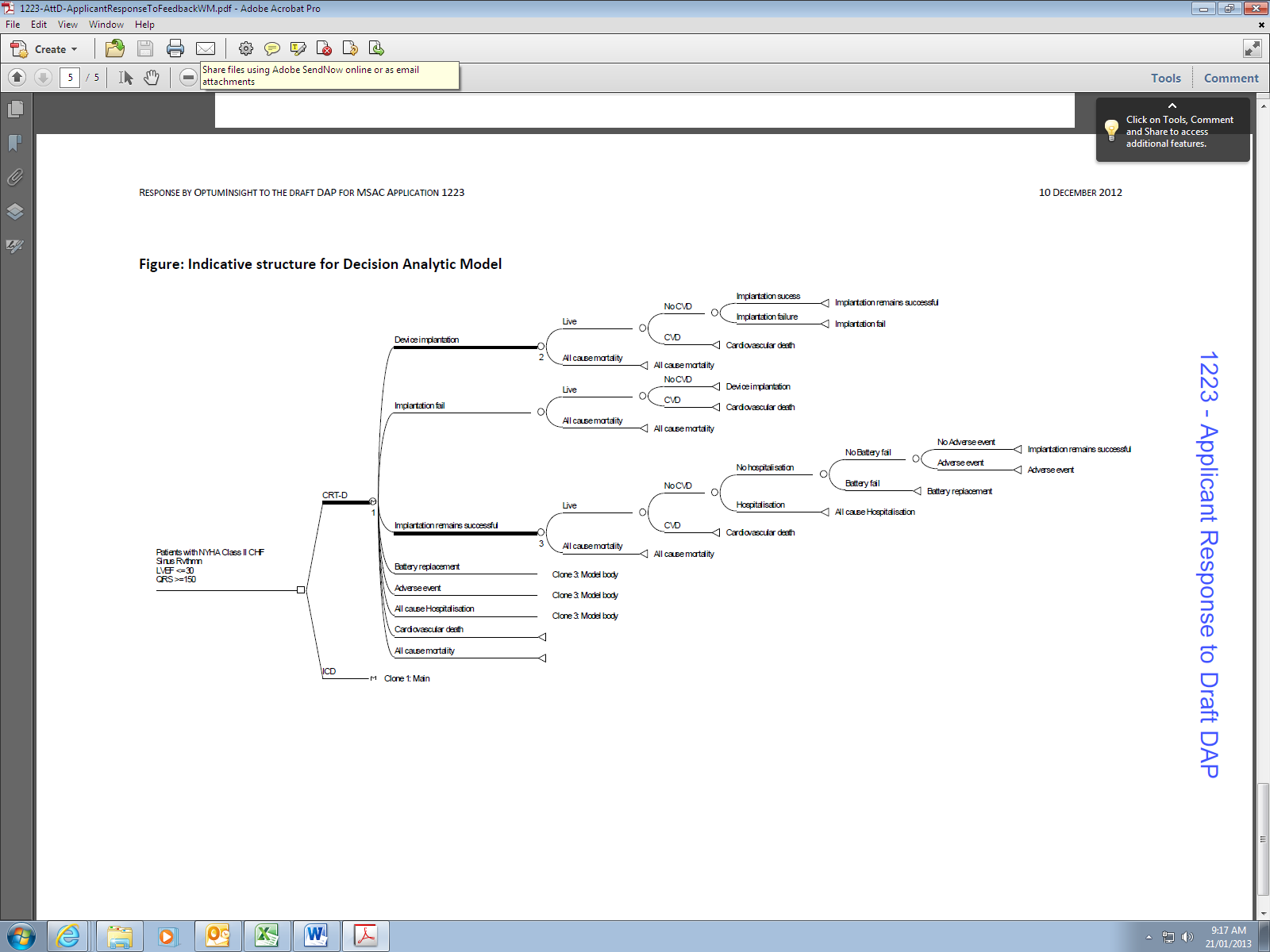 CRT-D: cardiac resynchronisation therapy device capable of defibrillation; ICD: implantable cardioverter defibrillator; NYHA: New York Heart Association; CHF: chronic heart failure; LVEF: left ventricular ejection fraction; CVD: cardiovascular disease.
Clinical research questions for public fundingWhat is the safety, effectiveness, and cost-effectiveness of a CRT-D in NYHA class II HF patients (with sinus rhythm, LVEF of no more than 30%, and a QRS duration of 150 ms or greater) compared with ICD?What is the safety, effectiveness, and cost-effectiveness of a CRT-D in NYHA class II HF patients (with LVEF of no more than 30%, and a QRS duration of 150 ms or greater) with atrial fibrillation compared with ICD?What is the safety, effectiveness, and cost-effectiveness of a CRT-D in NYHA class II HF patients (with sinus rhythm, LVEF of less than or equal to 35%, and a QRS duration of 150 ms or greater) compared with ICD?References Arrhythmia Alliance, 2012. “ICD Patient Information” [Internet].  Available from: http://www.bournemouth.icd-support.org.uk/html/what_is_an_icd_.html [Accessed 22 November 2012].Auricchio, A. & Spinelli, J. (2000). “Cardiac resynchronization for heart failure: Present Status”, Prevention & Management of Congestive Heart Failure, 6(6), 325-329+336.Australian Institute of Health and Welfare, 2010. “Australia’s health 2010” [Internet].  Available from: http://www.aihw.gov.au/WorkArea/DownloadAsset.aspx?id=6442452954 [Accessed 26 November 2012].Caseau S, Leclercq C, Lavergne T, et al. (2001). Effects of multisite biventricular pacing in patients with heart failure and intraventricular conduction delay. N Engl J Med (344):873–80.Cleland, J. G., Swedberg, K. & Poole-Wilson, P. A. (1998) “Successes and failures of current treatment of heart failure”, Lancet, 352 (Suppl 1), SI19-28.Cowie, M. R. & Zaphiriou, A. (2002) “Management of chronic heart failure”, BMJ, 325(7361), 422-425.Daubert, J. C., L. Saxon, et al. (2012). "2012 EHRA/HRS expert consensus statement on cardiac resynchronization therapy in heart failure: implant and follow-up recommendations and management." Heart Rhythm 9(9): 1524-1576.Davies, M. K., Hobbs, F. D. R., Davis, R. C. et al (2001) “Prevalence of left-ventricular systolic dysfunction and heart failure in the Echocardiographic Heart of England Screening study: a population based study”, Lancet 358:439-44.Dickstein, K., P. E. Vardas, et al. (2010). "2010 Focused Update of ESC Guidelines on device therapy in heart failure”.  Eurospace 12 (11): 1526-1536.Dracup, K., Walden, J. A., et al. (1992) “Quality of life in patients with advanced heart failure”, Journal of Heart & Lung Transplantation, 11(2 Pt1), 273-279.Ener, D., Klein, G. (2003).  “Do we need a randomized trial of defibrillator therapy in every subset of patients with increased risk of sudden death?” J Cardiovasc Electrophysiol. 14(6):574-7.Fox, K. F., Cowie, M. R., et al (2001) “Coronary artery disease as the cause of incident heart failure in the population”, European Heart Journal, 22(3), 228-236.Garg, R. & Yusuf, S. (1995) “Overview of randomized trials of angiotensin-converting enzyme inhibitors on mortality and morbidity in patients with heart failure. Collaborative Group on ACE Inhibitor Trials”, JAMA, 273(18), 1450-1456.Goldman, S., Johnson, G., Cohn, J. N., Cintron, G., Smith, R. & Francis, G. (1993) “Mechanism of death in heart failure. The Vasodilator-Heart Failure Trials. The V-HeFT VA Cooperative Studies Group”, Circulation, 87(6 Suppl), VI24-31. Hare, J. (2002). “Cardiac-resynchronization therapy for heart failure.” N Engl J Med;346 (24):1902-5.Huikuri, H. V., Castellanos, A. & Myerburg, R. J. (2001) “Sudden death due to cardiac Arrhythmias”, New England Journal of Medicine, 345(20), 1473-1482.Kannel, W. B. & Cupples, A. (1988) “Epidemiology and risk profile of cardiac failure”, Cardiovascular Drugs & Therapy, 2 (Suppl 1), 387-395.Krum, H., M. V. Jelinek, et al. (2011). "2011 update to National Heart Foundation of Australia and Cardiac Society of Australia and New Zealand Guidelines for the prevention, detection and management of chronic heart failure in Australia, 2006." Med J Aust 194(8): 405-409.Lindenfeld J, Albert NM, Boehmer JP, Collins SP, Ezekowitz JA, Givertz MM, Klapholz M, Moser DK, Rogers JG, Starling RC, Stevenson WG, Tang WHW, Teerlink JR, Walsh MN. 2010. “HFSA 2010 Comprehensive Heart Failure Practice Guideline”. J Card Fail 16: 475e539.MSAC, 2006, “Implantable cardiac defibrillators for prevention of sudden cardiac death, Reference 32”. [Internet] Available from: http://www.msac.gov.au/internet/msac/publishing.nsf/Content/8FD1D98FE64C8A2FCA2575AD0082FD8F/$File/MSAC%20Ref%2032%20-%20ICDs.pdf [accessed 26 November 2012].MSAC, 2005. “Cardiac resynchronisation therapy for severe heart failure, Application 1042”. [Internet]. Available from: http://www.msac.gov.au/internet/msac/publishing.nsf/Content/msac%20completed%20assessments%201041%20-%201060 [accessed 26 November 2012].Myerburg, M. D., Robert, J., Interian, A., Mitrani, M. D., Raul, M., Kessler, M. D., & Castellanos, M. D. (1997). “Frequency of sudden cardiac death and profiles of risk.” The American Journal of Cardiology, 80(5), 10F-19F.National Heart Blood Lung Institute, 2012. “What is sudden Cardiac Arrest?” [Internet]. Available from: http://www.nhlbi.nih.gov/health/health-topics/topics/scda/ [Accessed 22 November 2012]. National Heart Foundation of Australia & Cardiac Society of Australia & New Zealand, (2002). “Guidelines on the contemporary management of the patient with heart failure in Australia.” Deakin, ACT, National Heart Foundation of Australia. Pp 1- 55.NHF/CSANZ, 2011.  “Guidelines for the prevention, detection and management of chronic heart failure in Australia” [Internet].  Available from: http://www.csanz.edu.au/LinkClick.aspx?fileticket=TGB_bO-yI1k%3D&tabid=148 [Accessed 26 November 2012].NHFA, 2011.  “National heart foundation of Australia physical activity recommendations for people with cardiovascular disease” [Internet]. Available from: http://www.heartfoundation.org.au/SiteCollectionDocuments/Physical-activity-recommendations-for-people-with-cvd.pdf [Accessed 26 November 2012].NICE 2007. “Arrhythmia - implantable cardioverter defibrillators (ICDs) (review) (TA95)”. [Internet]. Available from: http://guidance.nice.org.uk/TA95 [Accessed 26 November, 2012].NICE 2010a, ‘Chronic heart failure: Management of chronic heart failure in adults in primary and secondary care, CG108’ [Internet]. Available from: http://publications.nice.org.uk/chronic-heart-failure-cg108 [Accessed 26 November 2012]. NICE 2010b. “Cardiac resynchronisation therapy for the treatment of heart failure, TAG 120.” [Internet]. Available from: http://www.nice.org.uk/Search.do?searchText=CRT-P&newsearch=true#/search/?reload [Accessed 26 November, 2012].NICE 2012.  “Cardiac resynchronisation therapy for the treatment of heart failure”. [Internet]. Available from: http://www.nice.org.uk/nicemedia/live/11616/33962/33962.pdf [Accessed 26 November 2012].Packer, M. (1992) “Lack of relation between ventricular arrhythmias and sudden death in patients with chronic heart failure”, Circulation, 85(1 Suppl), I50-156.Solomon, S. D., E. Foster, et al. (2010). "Effect of cardiac resynchronization therapy on reverse remodelling and relation to outcome: multicentre automatic defibrillator implantation trial: cardiac resynchronization therapy." Circulation 122(10): 985-992.Tang, A. S., G. A. Wells, et al. (2010). "Cardiac-resynchronization therapy for mild-to-moderate heart failure." N Engl J Med 363(25): 2385-2395.Van Brabandt, H., Camberlin, C., & Neyt, M. (2010). “Cardiac resynchronisation therapy. A health technology assessment.” Brussels: Belgian Health Care Knowledge Centre (KCE).Zipes, D. P. & Wellens, H. J. (1998) “Sudden cardiac death”, Circulation, 98(21), 2334-2351.Appendix 1	CRT-D devices on the ARTGAppendix 2	ICD and pacemaker leads on the ARTGAppendix 3	CRT-D devices on the Prosthesis listAppendix 4	ICD leads on the Prosthesis listAppendix 5	Pacemaker leads on the Prosthesis list1223Final decision analytic protocol (DAP) to guide the assessment of the insertion, replacement or removal of a cardiac resynchronisation therapy device capable of defibrillation (CRT-D) for mild chronic heart failure (New York Heart Association Class II)May 2013Class INo limitations. Ordinary physical activity does not cause undue fatigue, dyspnoea or palpitations (asymptomatic left ventricular dysfunction).Class IISlight limitation of physical activity. Ordinary physical activity results in fatigue, palpitation, dyspnoea or angina pectoris (mild chronic heart failure).Class IIIMarked limitation of physical activity. Less than ordinary physical activity leads to symptoms (moderate chronic heart failure).Class IVUnable to carry on any physical activity without discomfort. Symptoms of CHF present at rest (severe chronic heart failure).Category 3 – Therapeutic ProceduresMBS 38368PERMANENT TRANSVENOUS LEFT VENTRICULAR ELECTRODE, insertion, removal or replacement of through the coronary sinus, for the purpose of cardiac resynchronisation therapy, for patients who have moderate to severe chronic heart failure (NYHA class III or IV) despite optimised medical therapy and who meet all of the following criteria: - sinus rhythm - a left ventricular ejection fraction of less than or equal to 35% - a QRS duration greater than or equal to 120ms. Where the service includes right heart catheterisation and any associated venogram of left ventricular veins. Not being a service associated with a service to which items 38200 and 35200 apply Multiple Services Rule (Anaes.) Fee: $1,224.60 Benefit: 75% = $918.45  (See para T8.66 of explanatory notes to this Category)Item notes:T8.66  Permanent Cardiac Synchronisation Device (Items 38365, 38368 and 38654)  Items 38365, 38368 and 38654 apply only to patients who meet the criteria listed in the item descriptor, and to patients who do not meet the criteria listed in the descriptor but have previously had a CRT device and transvenous left ventricular electrode inserted and who prior to its insertion met the criteria and now need the device replaced.Category 3 – Therapeutic ProceduresMBS 38371PERMANENT CARDIAC SYNCHRONISATION DEVICE CAPABLE OF DEFIBRILLATION, insertion, removal or replacement of, for patients who have moderate to severe chronic heart failure (NYHA class III or IV) despite optimised medical therapy who meet all of the following criteria:  - sinus rhythm  - a left ventricular ejection fraction of less than or equal to 35%  - a QRS duration greater than or equal to 120ms. Multiple Services Rule (Anaes.) Fee: $287.85 Benefit: 75% = $215.90 85% = $244.70 (See para T8.68 of explanatory notes to this Category)Item notes:T8.68  Cardiac Resynchronisation Therapy - (Item 38371)  Item 38371 applies only to patients who meet the criteria listed in the item descriptor, and to patients who do not meet the criteria listed in the descriptor but have previously had an CRT device capable of defibrillation inserted and who prior to its insertion met the criteria and now need the device replaced.Related Items: 38371Category 3 – Therapeutic ProceduresMBS 38654PERMANENT LEFT VENTRICULAR ELECTRODE, insertion, removal or replacement of via open thoracotomy, for the purpose of cardiac resynchronisation therapy, for patients who have moderate to severe chronic heart failure (NYHA class III or IV) despite optimised medical therapy and who meet all of the following criteria: - sinus rhythm - a left ventricular ejection fraction of less than or equal to 35% - a QRS duration greater than or equal to 120ms. Multiple Services Rule (Anaes.) (Assist.) Fee: $1,224.60 Benefit: 75% = $918.45  (See para T8.66, T8.70 of explanatory notes to this Category)Item notes:T8.66  Permanent Cardiac Synchronisation Device (Items 38365, 38368 and 38654)  Items 38365, 38368 and 38654 apply only to patients who meet the criteria listed in the item descriptor, and to patients who do not meet the criteria listed in the descriptor but have previously had a CRT device and transvenous left ventricular electrode inserted and who prior to its insertion met the criteria and now need the device replaced.Related Items: 38365, 38368, 38654T8.70  Cardiac and Thoracic Surgical Items - (Items 38470 to 38766)  Items 38470 to 38766 must be performed using open exposure or minimally invasive surgery which excludes percutaneous and transcatheter techniques unless otherwise stated in the item.Category 3 – Therapeutic ProceduresMBS 38365PERMANENT CARDIAC SYNCRONISATION DEVICE, insertion, removal or replacement of, for patients who have moderate to severe chronic heart failure (NYHA class III or IV) despite optimised medical therapy and who meet all of the following criteria: - sinus rhythm - a left ventricular ejection fraction of less than or equal to 35% - a QRS duration greater than or equal to 120ms. Multiple Services Rule (Anaes.) Fee: $255.45 Benefit: 75% = $191.60 (See para T8.66 of explanatory notes to this Category)Item notes:T8.66  Permanent Cardiac Synchronisation Device (Items 38365, 38368 and 38654)  Items 38365, 38368 and 38654 apply only to patients who meet the criteria listed in the item descriptor, and to patients who do not meet the criteria listed in the descriptor but have previously had a CRT device and transvenous left ventricular electrode inserted and who prior to its insertion met the criteria and now need the device replaced.Related Items: 38365, 38368, 38654Category 3 – Therapeutic ProceduresMBS 38350SINGLE CHAMBER PERMANENT TRANSVENOUS ELECTRODE, insertion, removal or replacement of, including cardiac electrophysiological services where used for pacemaker implantation Multiple Services Rule (Anaes.) Fee: $638.65 Benefit: 75% = $479.00 (See para T8.63 of explanatory notes to this Category)Item notes:The fees for the insertion of a pacemaker (Items 38350, 38353 and 38356) cover the testing of cardiac conduction or conduction threshold, etc related to the pacemaker and pacemaker function.Accordingly, additional benefits are not payable for such routine testing under Item 38209 or 38212 (Cardiac electrophysiological studies).Related Items: 38209, 38212, 38350, 38353, 38356Category 3 – Therapeutic ProceduresMBS 38356DUAL CHAMBER PERMANENT TRANSVENOUS ELECTRODES, insertion, removal or replacement of, including cardiac electrophysiological services where used for pacemaker implantation Multiple Services Rule (Anaes.) Fee: $837.35 Benefit: 75% = $628.05 (See para T8.63 of explanatory notes to this Category)Item notes:The fees for the insertion of a pacemaker (Items 38350, 38353 and 38356) cover the testing of cardiac conduction or conduction threshold, etc related to the pacemaker and pacemaker function.Accordingly, additional benefits are not payable for such routine testing under Item 38209 or 38212 (Cardiac electrophysiological studies).Related Items: 38209, 38212, 38350, 38353, 38356MBS Item numberSummary of descriptorNumber of services  2007-08Number of services 2008-09Number of services 2009-10Number of services 2010-11Number of services 2011-1238371Implantation of CRT-D generator39549265583493738368Implantation of permanent left ventricular electrode via coronary sinus585668747894100738654Implantation of permanent left ventricular electrode via open thoracotomy274752626738384Insertion of ICD leads (no proposed change required)644775852961108538387Insertion of defibrillator generator (ICD) (no proposed change)44456261262375538365Implantation of a CRT generator (no proposed change)22726923421932011727Implanted defibrillator testing (no proposed change required)16,02024,27329,28132,48035,88038350Implantation of pacemaker lead (no proposed change required)1,6842,0182,0072,2182,363Category 3 – Therapeutic ProceduresMBS 38371 proposedPERMANENT CARDIAC SYNCHRONISATION DEVICE CAPABLE OF DEFIBRILLATION, insertion, removal or replacement of, for patients who have moderate to severe chronic heart failure (NYHA class III or IV) despite optimised medical therapy who meet all of the following criteria:- sinus rhythm- a left ventricular ejection fraction of less than or equal to 35%- a QRS duration greater than or equal to 120 ms.And for patients who have mild chronic heart failure (NYHA class II) despite optimised medical therapy who meet all of the following criteria:- sinus rhythm- a left ventricular ejection fraction of less than or equal to 30%- a QRS duration greater than or equal to 150 ms.Fee: $276.95 Benefit: 75% = $207.75   85% = $235.45Item 38371 applies only to patients who meet the criteria listed in the item descriptor, and to patients who do not meet the criteria listed in the descriptor but have previously had a CRT device capable of defibrillation inserted and who prior to its insertion met the criteria and now need the device replaced.Category 3 – Therapeutic ProceduresMBS 38368 proposedPERMANENT TRANSVENOUS LEFT VENTRICULAR ELECTRODE, insertion, removal or replacement of through the coronary sinus, for patients who have moderate to severe chronic heart failure (NYHA class III or IV) despite optimised medical therapy who meet all of the following criteria:- sinus rhythm- a left ventricular ejection fraction of less than or equal to 35%- a QRS duration greater than or equal to 120 ms.And for the purpose of cardiac resynchronisation therapy, for patients who have mild chronic heart failure (NYHA class II) despite optimised medical therapy and who meet all of the following criteria:- sinus rhythm-  a left ventricular ejection fraction of less than or equal to 30%-  a QRS duration greater than or equal to 150 ms.Where the service includes right heart catheterisation and any associated venogram of left ventricular veins. Not being a service associated with a service to which items 38200 and 35200 apply.Multiple Services Rule(Anaes.)Fee: $1,178.20 Benefit: 75% = $883.65	Item 38368 applies only to patients who meet the criteria listed in the item descriptor, and to patients who do not meet the criteria listed in the descriptor but have previously had a CRT device and transvenous left ventricular electrode inserted and who prior to its insertion met the criteria and now need the device replaced.Category 3 – Therapeutic ProceduresMBS 38654 proposedPERMANENT LEFT VENTRICULAR ELECTRODE, insertion, removal or replacement of via thoracotomy, for the purpose of cardiac resynchronisation therapy, for patients who have moderate to severe chronic heart failure (NYHA class III or IV) despite optimised medical therapy who meet all of the following criteria:- sinus rhythm- a left ventricular ejection fraction of less than or equal to 35%- a QRS duration greater than or equal to 120 ms.And for patients who have mild chronic heart failure (NYHA class II) despite optimised medical therapy who meet all of the following criteria:- sinus rhythm- a left ventricular ejection fraction of less than or equal to 30%- a QRS duration greater than or equal to 150 ms.Fee: $1,178.20 Benefit: 75% = $883.65Item 38654 applies only to patients who meet the criteria listed in the item descriptor, and to patients who do not meet the criteria listed in the descriptor but have previously had a CRT device capable of defibrillation inserted and who prior to its insertion met the criteria and now need the device replaced.Category 3 – Therapeutic ProceduresMBS 38384AUTOMATIC DEFIBRILLATOR, insertion of patches for, or insertion of transvenous endocardial defibrillation electrodes for, primary prevention of sudden cardiac death in:  - patients with a left ventricular ejection fraction of less than or equal to 30% at least one month after a myocardial infarct when the patient has received optimised medical therapy; or  - patients with chronic heart failure associated with mild to moderate symptoms (NYHA II and III) and a left ventricular ejection fraction less than or equal to 35% when the patient has received optimised medical therapy. Not being a service associated  with a service to which item 38213 applies Multiple Services Rule (Anaes.) (Assist.)Fee: $1,052.65 Benefit: 75% = $789.50 85% = $978.15 Category 3 – Therapeutic ProceduresMBS 38387AUTOMATIC DEFIBRILLATOR GENERATOR, insertion or replacement of for, primary prevention of sudden cardiac death in:  - patients with a left ventricular ejection fraction of less than or equal to 30% at least one month after a myocardial infarct when the patient has received optimised medical therapy; or  - patients with chronic heart failure associated with mild to moderate symptoms (NYHA II and III) and a left ventricular ejection fraction less than or equal to 35% when the patient has received optimised medical therapy. Not being a service associated  with a service to which item 38213 applies, not for defibrillators capable of cardiac resynchronisation therapy Multiple Services Rule(Anaes.) (Assist.) Fee: $287.85 Benefit: 75% = $215.90 85% = $244.70NOTE:T8.69  Implantable Cardioverter Defibrillator - (Items 38384 and 38387)  Items 38384 and 38387 apply only to patients who meet the criteria listed in the item descriptor, and to patients who do not meet the criteria listed in the descriptor but have previously had an ICD device inserted and who prior to its insertion met the criteria and now need the device replaced.Comparative effectiveness versus comparatorComparative effectiveness versus comparatorComparative effectiveness versus comparatorComparative effectiveness versus comparatorComparative effectiveness versus comparatorSuperiorSuperiorNon-inferiorInferiorInferiorComparative safety versus comparatorSuperiorCEA/CUACEA/CUACEA/CUANet clinical benefitCEA/CUAComparative safety versus comparatorSuperiorCEA/CUACEA/CUACEA/CUANeutral benefitCEA/CUA*Comparative safety versus comparatorSuperiorCEA/CUACEA/CUACEA/CUANet harmsNone^Comparative safety versus comparatorNon-inferiorCEA/CUACEA/CUACEA/CUA*None^None^Comparative safety versus comparatorInferiorNet clinical benefitCEA/CUANone^None^None^Comparative safety versus comparatorInferiorNeutral benefitCEA/CUA*None^None^None^Comparative safety versus comparatorInferiorNet harmsNone^None^None^None^Provider of resourceSetting in which resource is providedProportion of patients receiving resourceNumber of units of resource per relevant time horizon per patient receiving resourceDisaggregated unit costDisaggregated unit costDisaggregated unit costDisaggregated unit costDisaggregated unit costDisaggregated unit costProvider of resourceSetting in which resource is providedProportion of patients receiving resourceNumber of units of resource per relevant time horizon per patient receiving resourceMBSSafety nets*Other govt. budgetPrivate health insurerPatientTotal costResources provided to identify eligible population Resources provided to identify eligible population Resources provided to identify eligible population Resources provided to identify eligible population Resources provided to identify eligible population Resources provided to identify eligible population Resources provided to identify eligible population Resources provided to identify eligible population Resources provided to identify eligible population Resources provided to identify eligible population Resources provided to identify eligible population No additional resources required----------Echocardiogram----------Electrocardiogram----------Chest X-ray----------Blood tests???----------Optimised medical therapy----------Resources provided to deliver comparator 1 – ICD with optimal medical therapyResources provided to deliver comparator 1 – ICD with optimal medical therapyResources provided to deliver comparator 1 – ICD with optimal medical therapyResources provided to deliver comparator 1 – ICD with optimal medical therapyResources provided to deliver comparator 1 – ICD with optimal medical therapyResources provided to deliver comparator 1 – ICD with optimal medical therapyResources provided to deliver comparator 1 – ICD with optimal medical therapyResources provided to deliver comparator 1 – ICD with optimal medical therapyResources provided to deliver comparator 1 – ICD with optimal medical therapyResources provided to deliver comparator 1 – ICD with optimal medical therapyResources provided to deliver comparator 1 – ICD with optimal medical therapyInsertion of ICD deviceMBSSurgical-1 serviceMBS 38387-----Insertion of RA and RV leadsMBSSurgical-1 serviceMBS 38384-----ICD deviceOther govtSurgical-1 unit------RA leadOther govtSurgical-1 unit------RV leadOther govtSurgical-1 unit------Hospitalisation for insertion of deviceMBS/other govtPublic or private hospital-1 inpatient episode-AR-DRG item F12Z---Resources provided in association with comparator 1 (ICD)Resources provided in association with comparator 1 (ICD)Resources provided in association with comparator 1 (ICD)Resources provided in association with comparator 1 (ICD)Resources provided in association with comparator 1 (ICD)Resources provided in association with comparator 1 (ICD)Resources provided in association with comparator 1 (ICD)Resources provided in association with comparator 1 (ICD)Resources provided in association with comparator 1 (ICD)Resources provided in association with comparator 1 (ICD)Resources provided in association with comparator 1 (ICD)Drugs TBC----------Tests TBC----------Hospitalisation for heart failureMBS/other governmentPublic or private hospitalTBA1 inpatient episode--AR-DRG item F62a---Testing implanted deviceMBSPublic or private hospital100%Every 3-6 monthsMBS 11727-----Replacement of ICD device---Every 5-10 years? ------Replacement of leads---Every 10 years?------Resources provided to deliver proposed intervention – CRT-DResources provided to deliver proposed intervention – CRT-DResources provided to deliver proposed intervention – CRT-DResources provided to deliver proposed intervention – CRT-DResources provided to deliver proposed intervention – CRT-DResources provided to deliver proposed intervention – CRT-DResources provided to deliver proposed intervention – CRT-DResources provided to deliver proposed intervention – CRT-DResources provided to deliver proposed intervention – CRT-DResources provided to deliver proposed intervention – CRT-DResources provided to deliver proposed intervention – CRT-DInsertion of CRT-D deviceMBSSurgical-1 serviceMBS 38371-----Insertion of LV lead (transvenous)MBSSurgical90-95%1 serviceMBS 38368-----Insertion of LV lead (thoracotomy)MBSSurgical5-10%1 serviceMBS 38654-----Insertion of RA and RV leadsMBSSurgical-1 serviceMBS 38384-----Insertion of RA pacemaker leadMBSSurgical-1 serviceMBS 38350-----Replacement of CRT-D device---Every 4-8 years?------Replacement of leads---Every 10 years------CRT-D deviceOther govtSurgical-1 unit------LV leadOther govtSurgical-1 unit------RA leadOther govtSurgical-1 unit------RV leadOther govtSurgical-1 unit------Hospitalisation for insertion of deviceMBS/other govtPublic or private hospital-1 inpatient episode--AR-DRG item F12Z---Resources provided in association with proposed interventionResources provided in association with proposed interventionResources provided in association with proposed interventionResources provided in association with proposed interventionResources provided in association with proposed interventionResources provided in association with proposed interventionResources provided in association with proposed interventionResources provided in association with proposed interventionResources provided in association with proposed interventionResources provided in association with proposed interventionResources provided in association with proposed interventionDrugs TBC----------Tests TBC----------Hospitalisation for heart failureMBS/other governmentPublic or private hospitalTBA1 inpatient episode--AR-DRG item F62a---Testing implanted deviceMBSPublic or private hospital100%Every 3-6 monthsMBS 11727-----PatientsInterventionComparatorOutcomes to be assessedHealthcare resources to be consideredPatients with NYHA class II heart failure, despite optimised medical therapy who have all the following criteria:Sinus rhythmA left ventricular ejection fraction (LVEF) of less than or equal to 30%A QRS duration greater than or equal to 150 ms.Sub-groups of interest: Patients with the above criteria but with LVEF less than or equal to 35%.Patients with atrial fibrillation  (who fulfil the other criteria) where there is an indication for pacing.CRT-D with optimised medical therapyICD with optimised medical therapyAll-cause mortalitySudden cardiac deathHospitalisation for heart failurePatient-related quality of lifeAll adverse events(See above for complete lists of outcomes of interest)Length of hospitalisationInitial and follow-up testsUse of pharmaceuticals before/after device implantation, including any definition of ‘optical medical therapy’Use and type of anaesthesia or sedationOther resources as reported in ‘Outcomes’ above,Sponsor’s nameManufacturers nameDeviceARTG numberBiotronik Australia Pty LtdBiotronik SE & Co KGLumax 540 HF-T153974Biotronik Australia Pty LtdBiotronik SE & Co KGLumax 740 HF-T195225Boston Scientific Pty LtdCardiac Pacemakers IncCOGNIS 100 HE DF1/IS1154033Boston Scientific Pty LtdCardiac Pacemakers IncCOGNIS 100 HE DF1/LV1154034Boston Scientific Pty LtdCardiac Pacemakers IncCOGNIS 100 HE GDT LLHH154035Boston Scientific Pty LtdCardiac Pacemakers IncCONTAK RENEWAL 4 HE CRT-D Model H199104676Boston Scientific Pty LtdCardiac Pacemakers IncCONTAK RENEWAL 4 CRT-D Model H195104677Boston Scientific Pty LtdCardiac Pacemakers IncCONTAK RENEWAL 4 CRT-D Model H190104678Boston Scientific Pty LtdCardiac Pacemakers IncCONTAK RENEWAL 4 HE CRT-D Model H197104679Boston Scientific Pty LtdCardiac Pacemakers IncCONTAK RENEWAL 4 AVT CRT-D Model M175114929Boston Scientific Pty LtdCardiac Pacemakers IncCONTAK RENEWAL 4 AVT HE CRT-D Model M177114930Boston Scientific Pty LtdCardiac Pacemakers IncCONTAK RENEWAL 4 AVT HE CRT-D Model M179114931Boston Scientific Pty LtdCardiac Pacemakers IncCONTAK RENEWAL 4 AVT Model M170114932Boston Scientific Pty LtdCardiac Pacemakers IncENERGEN CRT-D - Model N142192553Boston Scientific Pty LtdCardiac Pacemakers IncENERGEN CRT-D - Model N143192554Boston Scientific Pty LtdCardiac Pacemakers IncINCEPTA CRT-D - Model N162192555Boston Scientific Pty LtdCardiac Pacemakers IncINCEPTA CRT-D - Model N163192556Boston Scientific Pty LtdCardiac Pacemakers IncINCEPTA CRT-D - Model N165192557Boston Scientific Pty LtdCardiac Pacemakers IncLIVIAN Cardiac Resynchronisation Therapy Device (Standard Energy)152951Boston Scientific Pty LtdCardiac Pacemakers IncLIVIAN Cardiac Resynchronisation Therapy Device (High Energy)152952Medtronic Australasia Pty LtdMedtronic IncConcerto C174AWK126814Medtronic Australasia Pty LtdMedtronic IncConcerto II CRT-D Model D294TRK162425Medtronic Australasia Pty LtdMedtronic IncConsulta CRT-D Model D234TRK154089Medtronic Australasia Pty LtdMedtronic IncConsulta CRT-D D 214TRM185553Medtronic Australasia Pty LtdMedtronic IncMAXIMO II CRT-D D264TRM190851Medtronic Australasia Pty LtdMedtronic IncMaximo II CRT-D Model D284TRK154092Medtronic Australasia Pty LtdMedtronic IncProtecta XT CRT-D D354TRM181996Medtronic Australasia Pty LtdMedtronic IncProtecta XT CRT-D D354TRG176435Progressive MedicalELA MedicalOvatio CRT 6750132650Sorin Group AustraliaSorin Biomedica Crm SrlParadym CRT 8750163470St Jude Medical Australia Pty LtdSt Jude Medical Cardiac Rhythm Management Division USAAtlas II HF Model V-365136216St Jude Medical Australia Pty LtdSt Jude Medical Cardiac Rhythm Management Division USAAtlas II+ HF Model V-367136218St Jude Medical Australia Pty LtdSt Jude Medical Cardiac Rhythm Management Division USAPromote RF Model 3213149308St Jude Medical Australia Pty LtdSt Jude Medical Cardiac Rhythm Management Division USAPromote Accel RF Model CD3215158920St Jude Medical Australia Pty LtdSt Jude Medical Cardiac Rhythm Management Division USAPromote Accel Model CD3215-36Q170537St Jude Medical Australia Pty LtdSt Jude Medical Cardiac Rhythm Management Division USAPromote Quadra CD3237-40181842St Jude Medical Australia Pty LtdSt Jude Medical Cardiac Rhythm Management Division USAPromote Quadra CD3237-40Q181843St Jude Medical Australia Pty LtdSt Jude Medical Cardiac Rhythm Management Division USAPromote Quadra CD3239-40184879St Jude Medical Australia Pty LtdSt Jude Medical Cardiac Rhythm Management Division USAPromote Quadra CD3239-40Q184880St Jude Medical Australia Pty LtdSt Jude Medical Cardiac Rhythm Management Division USAUnify CRT-D CD3235-40Q171540St Jude Medical Australia Pty LtdSt Jude Medical Cardiac Rhythm Management Division USAUnify CRT-D CD3235-40171541Sponsor’s nameManufacturers nameDeviceARTG numberBiotronik Australia Pty LtdBiotronik SE & Co KGCorox OTW xx-UP Steroid119415Biotronik Australia Pty LtdBiotronik SE & Co KGCorox OTW (-S) xx-BP142124Biotronik Australia Pty LtdBiotronik SE & Co KGCorox OTW -L BP174958Biotronik Australia Pty LtdBiotronik SE & Co KGDextrus Model 413x140309Biotronik Australia Pty LtdBiotronik SE & Co KGLinox SD xx/yy129076Biotronik Australia Pty LtdBiotronik SE & Co KGLinox TD xx/yy132892Biotronik Australia Pty LtdBiotronik SE & Co KGLinox S xx142174Biotronik Australia Pty LtdBiotronik SE & Co KGLinox T xx142175Biotronik Australia Pty LtdBiotronik SE & Co KGLinox Smart SD xx/yy167216Biotronik Australia Pty LtdBiotronik SE & Co KGLinox Smart TD xx/yy167217Biotronik Australia Pty LtdBiotronik SE & Co KGLinox smart S DX - Lead,191636Biotronik Australia Pty LtdBiotronik SE & Co KGMyopore Bipolar Sutureless Myocardial Pacing Lead159391Biotronik Australia Pty LtdBiotronik SE & Co KGMYOPORE Bipolar Sutureless Myocardial Pacing Lead194595Biotronik Australia Pty LtdBiotronik SE & Co KGSelox SR xx106564Biotronik Australia Pty LtdBiotronik SE & Co KGSelox ST xx118361Biotronik Australia Pty LtdBiotronik SE & Co KGSelox JT xx118362Biotronik Australia Pty LtdBiotronik SE & Co KGSiello S xx170066Biotronik Australia Pty LtdBiotronik SE & Co KGSiello T xx170067Biotronik Australia Pty LtdBiotronik SE & Co KGSiello JT xx170068Biotronik Australia Pty LtdBiotronik SE & Co KGSafio S188217Biotronik Australia Pty LtdBiotronik SE & Co KGSetrox S xx129077Boston Scientific Pty LtdCardiac Pacemakers IncACUITY Models 4554,4555,4556126935Boston Scientific Pty LtdCardiac Pacemakers IncAcuity Spiral Lead155274Boston Scientific Pty LtdCardiac Pacemakers IncEASYTRAK IS-1112809Boston Scientific Pty LtdCardiac Pacemakers IncEASYTRAK 3114811Boston Scientific Pty LtdCardiac Pacemakers IncEASYTRAK 3 IS-1119321Boston Scientific Pty LtdCardiac Pacemakers IncEasytrak 299579Boston Scientific Pty LtdCardiac Pacemakers IncEASYTRAK 2 IS-1112810Boston Scientific Pty LtdCardiac Pacemakers IncEndotak Reliance G Passive Fixation Leads model 0174-0177116534Boston Scientific Pty LtdCardiac Pacemakers IncEndotak Reliance SG Passive Fixation Leads models 0170-0173116535Boston Scientific Pty LtdCardiac Pacemakers IncENDOTAK RELIANCE SG LEADS119322Boston Scientific Pty LtdCardiac Pacemakers IncENDOTAK RELIANCE G LEADS119328Boston Scientific Pty LtdCardiac Pacemakers IncEndotak Reliance Leads models 0147,0148,0149128708Boston Scientific Pty LtdCardiac Pacemakers IncEndotak Reliance S Passive Fixation Implantable Lead165638Boston Scientific Pty LtdCardiac Pacemakers IncEndotak Reliance Active Fixation Implantable Lead165639Boston Scientific Pty LtdCardiac Pacemakers IncEndotak Reliance S Active Fixation Implantable Lead165640Boston Scientific Pty LtdCardiac Pacemakers IncEndotak Reliance G Passive Fixation Implantable Lead165641Boston Scientific Pty LtdCardiac Pacemakers IncEndotak Reliance SG Passive Fixation Implantable Lead165642Boston Scientific Pty LtdCardiac Pacemakers IncEndotak Reliance Passive Fixation Implantable Lead165643Boston Scientific Pty LtdCardiac Pacemakers IncEndotak Reliance G Active Fixation Implantable Lead165644Boston Scientific Pty LtdCardiac Pacemakers IncEndotak Reliance SG Active Fixation Implantable Lead165645Boston Scientific Pty LtdCardiac Pacemakers IncEndotak SQ Array XP Model 0085128625Boston Scientific Pty LtdCardiac Pacemakers IncFineline II Sterox Leads128060Boston Scientific Pty LtdCardiac Pacemakers IncFlextend Models 4086, 4087, 4088129949Boston Scientific Pty LtdCardiac Pacemakers IncMyopore Bipolar Sutureless Myocardial Pacing Lead161123Boston Scientific Pty LtdCardiac Pacemakers IncSelute; Model 4185128826Boston Scientific Pty LtdCardiac Pacemakers IncSelute Picotip VDD128827Boston Scientific Pty LtdCardiac Pacemakers IncSelute Picotip Atrial J128828Boston Scientific Pty LtdCardiac Pacemakers IncSelute Picotip; Model 4035128965Medtronic Australasia PtyMedtronic Inc5071 - Sutureless, unipolar, myocardial screw-in pacing lead136181Medtronic Australasia PtyMedtronic IncAttain OTW Model 4194 Lead120254Medtronic Australasia PtyMedtronic IncAttain StarFix Model 4195131306Medtronic Australasia PtyMedtronic IncAttain Ability 4196151600Medtronic Australasia PtyMedtronic IncAttain Ability Plus Model 4296178071Medtronic Australasia PtyMedtronic IncAttain Ability Straight Model 4396178072Medtronic Australasia PtyMedtronic IncCapsure Fix Novus Lead134286Medtronic Australasia PtyMedtronic IncCapsure SP Novus Leads134288Medtronic Australasia PtyMedtronic IncCapsure Sense Leads134289Medtronic Australasia PtyMedtronic IncCapsure Sense Lead - Model 4074134331Medtronic Australasia PtyMedtronic IncCapsure Sense Lead - Model 4574134426Medtronic Australasia PtyMedtronic IncCapsure Z Novus Model 5554142167Medtronic Australasia PtyMedtronic IncCapsure Z Novus Model 5054142168Medtronic Australasia PtyMedtronic IncCapsure SP Novus Model 5092142170Medtronic Australasia PtyMedtronic IncCapsure VDD-2 Model 5038142171Medtronic Australasia PtyMedtronic IncCapsure Epi Lead - Model 4965134427Medtronic Australasia PtyMedtronic IncCapsure Epi Leads134287Medtronic Australasia PtyMedtronic IncCapsureFix Model 5568142169Medtronic Australasia PtyMedtronic IncCapsureFix Novus Model 4076159822Medtronic Australasia PtyMedtronic IncCapsureFix MRI Model 5086MRI165256Medtronic Australasia PtyMedtronic IncSelectSecure Model 3830131307Medtronic Australasia PtyMedtronic IncSprint Quattro Secure134290Medtronic Australasia PtyMedtronic IncSprint Quattro Model 6944142172Medtronic Australasia PtyMedtronic IncSprint Quattro Secure S Model 6935157536Medtronic Australasia PtyMedtronic IncSPRINT QUATTRO SECURE Model 6947M DSP191092Medtronic Australasia PtyMedtronic IncSPRINT QUATTRO SECURE Model 6947M DXAC/DSP191093Pacing Importers Pty LtdOscor IncRefino ER196633Pacing Importers Pty LtdOscor IncRefino ERJU196835Pacing Importers Pty LtdOscor IncRefino ERU196836Sorin Group AustraliaELA MedicalPetite ER178088Sorin Group AustraliaELA MedicalPetite ERJB178409Sorin Group AustraliaELA MedicalPhysique ER178090Sorin Group AustraliaELA MedicalPY2 ERU178083Sorin Group AustraliaELA MedicalRefino ERU178089Sorin Group AustraliaELA MedicalRefino ERJU178410St Jude Medical Australia Pty LtdSt Jude Medical Cardiac Rhythm Management Division USADurata Lead Model 7120159843St Jude Medical Australia Pty LtdSt Jude Medical Cardiac Rhythm Management Division USADurata Lead Model 7171159844St Jude Medical Australia Pty LtdSt Jude Medical Cardiac Rhythm Management Division USADurata Lead Model 7121159845St Jude Medical Australia Pty LtdSt Jude Medical Cardiac Rhythm Management Division USADurata Lead Model 7122159846St Jude Medical Australia Pty LtdSt Jude Medical Cardiac Rhythm Management Division USADurata Lead Model 7131159847St Jude Medical Australia Pty LtdSt Jude Medical Cardiac Rhythm Management Division USADurata Lead Model 7130159848St Jude Medical Australia Pty LtdSt Jude Medical Cardiac Rhythm Management Division USADurata Lead Model 7170159849St Jude Medical Australia Pty LtdSt Jude Medical Cardiac Rhythm Management Division USADurata Lead model 7120Q170589St Jude Medical Australia Pty LtdSt Jude Medical Cardiac Rhythm Management Division USADurata Lead model 7121Q170590St Jude Medical Australia Pty LtdSt Jude Medical Cardiac Rhythm Management Division USADurata Lead model 7122Q170591St Jude Medical Australia Pty LtdSt Jude Medical Cardiac Rhythm Management Division USADurata Lead model 7170Q170592St Jude Medical Australia Pty LtdSt Jude Medical Cardiac Rhythm Management Division USADurata Lead model 7171Q170593St Jude Medical Australia Pty LtdSt Jude Medical Cardiac Rhythm Management Division USADurata Lead model 7172Q170594St Jude Medical Australia Pty LtdSt Jude Medical Cardiac Rhythm Management Division USAIsoFlex S Lead Model 1636T120363St Jude Medical Australia Pty LtdSt Jude Medical Cardiac Rhythm Management Division USAIsoFlex S Lead Model 1642T120364St Jude Medical Australia Pty LtdSt Jude Medical Cardiac Rhythm Management Division USAIsoFlex S Lead Model 1646T120370St Jude Medical Australia Pty LtdSt Jude Medical Cardiac Rhythm Management Division USAIsoFlex Lead Model 1944159532St Jude Medical Australia Pty LtdSt Jude Medical Cardiac Rhythm Management Division USAIsoFlex Lead Model 1948159533St Jude Medical Australia Pty LtdSt Jude Medical Cardiac Rhythm Management Division USAMyodex Lead Model 1084T145900St Jude Medical Australia Pty LtdSt Jude Medical Cardiac Rhythm Management Division USAOptiSense Model 1699T Lead143294St Jude Medical Australia Pty LtdSt Jude Medical Cardiac Rhythm Management Division USAOptiSense Model 1699TC Lead143296St Jude Medical Australia Pty LtdSt Jude Medical Cardiac Rhythm Management Division USAOptiSense Lead Model 1999159534St Jude Medical Australia Pty LtdSt Jude Medical Cardiac Rhythm Management Division USAQuickFlex Lead Model 1258T161391St Jude Medical Australia Pty LtdSt Jude Medical Cardiac Rhythm Management Division USAQuickSite Lead Model 1056K120366St Jude Medical Australia Pty LtdSt Jude Medical Cardiac Rhythm Management Division USAQuartet Model 1458Q Lead171332St Jude Medical Australia Pty LtdSt Jude Medical Cardiac Rhythm Management Division USARiata ST Optim Lead Model 7021142966St Jude Medical Australia Pty LtdSt Jude Medical Cardiac Rhythm Management Division USARiata ST Optim Lead Model 7020142967St Jude Medical Australia Pty LtdSt Jude Medical Cardiac Rhythm Management Division USARiata ST Optim Lead Model 7070142968St Jude Medical Australia Pty LtdSt Jude Medical Cardiac Rhythm Management Division USARiata ST Optim Lead Model 7022142970St Jude Medical Australia Pty LtdSt Jude Medical Cardiac Rhythm Management Division USARiata ST Optim Lead Model 7071142972St Jude Medical Australia Pty LtdSt Jude Medical Cardiac Rhythm Management Division USARiata ST Optim model 7022Q170586St Jude Medical Australia Pty LtdSt Jude Medical Cardiac Rhythm Management Division USARiata ST Optim model 7021Q170588St Jude Medical Australia Pty LtdSt Jude Medical Cardiac Rhythm Management Division USARiata ST Optim Lead model 7020Q170597St Jude Medical Australia Pty LtdSt Jude Medical Cardiac Rhythm Management Division USATendril SDX Pacing Lead Model 1688T116569St Jude Medical Australia Pty LtdSt Jude Medical Cardiac Rhythm Management Division USATendril SDX Pacing Lead Model 1688TC116571St Jude Medical Australia Pty LtdSt Jude Medical Cardiac Rhythm Management Division USATendril ST Model 1782TC Lead143297St Jude Medical Australia Pty LtdSt Jude Medical Cardiac Rhythm Management Division USATendril ST Model 1788T Lead143298St Jude Medical Australia Pty LtdSt Jude Medical Cardiac Rhythm Management Division USATendril ST Model 1788TC Lead143299St Jude Medical Australia Pty LtdSt Jude Medical Cardiac Rhythm Management Division USATendril ST Model 1882TC Lead143300St Jude Medical Australia Pty LtdSt Jude Medical Cardiac Rhythm Management Division USATendril ST Model 1888TC Lead143301St Jude Medical Australia Pty LtdSt Jude Medical Cardiac Rhythm Management Division USATendril STS Lead Model 1988TC170585St Jude Medical Australia Pty LtdSt Jude Medical Cardiac Rhythm Management Division USATendril STS Lead Model 2088TC170587SponsorProduct nameDescriptionMin benefit ($)Max benefit ($)Biotronik Australia Pty LtdLumax 540 HF-THigh Energy, Three Chamber ICD (Implantable Cardiac Defibrillator) with Advanced Patient Management Via unique Home Monitoring Technology incorporating Automatic RV/LV Threshold Monitoring and Extended Longevity.47,840.00Boston Scientific Australia Pty LtdCOGNIS 100 HE (DF-1/IS-1 & DF-1/LV-1)CRT-D high energy with RF47,840.00Boston Scientific Australia Pty LtdCOGNIS 100 HE 4-SITECRT-D high energy with RF IS448,590.00Boston Scientific Australia Pty LtdENERGEN CRT-DHigh energy CRT-D with DF-1 RV connector and IS-1 LV connector47,840.00Boston Scientific Australia Pty LtdENERGEN DF-4 CRT-DHigh energy CRT-D with DF-4 RV connector and IS-1 LV connector48,590.00Boston Scientific Australia Pty LtdINCEPTA CRT-DHigh energy CRT-D with DF-1 RV connector & lS-1 (N163) or LV-1 (N165) LV connector47,840.00Boston Scientific Australia Pty LtdINCEPTA DF-4 CRT-DHigh energy CRT-D with DF-4 RV connector and lS-1 LV connector48,590.00Boston Scientific Australia Pty LtdLIVIAN CRT-DCRT-D with RF45,760.00Boston Scientific Australia Pty LtdLIVIAN CRT-D HECRT-D, high energy with RF47,840.00Guidant Australia Pty LtdContak Renewal 4 CRT-D Model H190, Model H195CRT-D45,760.00Guidant Australia Pty LtdContak Renewal 4 HE CRT-D Model H197, Model H199CRT-D high energy47,840.00Guidant Australia Pty LtdContak Renewal 4 AVT HE CRT - D - Model M177, M179Implantable Cardioverter Defibrillator with cardiac resynchronisation Therapy47,840.00Guidant Australia Pty LtdContak Renewal 4 AVT CRT-D - Model M170 and M175Implantable Cardioverter Defibrillator with Cardiac Resynchronisation Therapy45,760.00Medtronic Australasia Pty LtdConsulta CRT-D Model D234TRKFully Automatic, Wireless Implantable cardioverter defibrillator with cardiac resynchronization therapy (CRT), and therapies for ventricular and atrial tachyarrhythmia52,000.00Medtronic Australasia Pty LtdConsulta CRT-D Model D234TRMFully Automatic, Wireless Implantable cardioverter defribillator with cardiac resynchronization therapy (CRT), and therapies for ventrilcular and atrial tachyarrhythmia. DF-4 lead connector.52,750.00Medtronic Australasia Pty LtdProtecta XT CRT-D D354TRGImplantable Cardioverter Defibrillator with Cardiac Resynchronisation therapy, SmartShock Technology, OptiVol 2.0 Fluid Status Monitoring and Complete Capture Management Specifications (DF-1)52,000.00Medtronic Australasia Pty LtdProtecta XT CRT-D D354TRMImplantable Cardioverter Defibrillator with Cardiac Resynchronisation therapy, SmartShock Technology, OptiVol 2.0 Fluid Status Monitoring and Complete Capture Management Specifications (DF-4)52,750.00Sorin GroupPARADYM CRT-D 8750Implantable Cardioverter Defibrillator with Cardiac Resynchronisation therapy, High Energy47,840.00St Jude Medical Australia Pty LtdAtlas II+ HF V-367Cardiac Resynchronisation Therapy Defibrillator with V-V Timing Programmability47,840.00St Jude Medical Australia Pty LtdPromote RF CRT-D 3213Cardiac Resynchronisation Therapy Defibrillator with RF Telemetry47,840.00St Jude Medical Australia Pty LtdPromote Accel RF CD3215-36Cardiac Resynchronisation Therapy Defibrillator with RF Telemetry52,000.00St Jude Medical Australia Pty LtdPromote Accel CD3215-36QCardiac Resynchronisation Therapy Defibrillator with RF Telemetry and SJ4 connector52,750.00St Jude Medical Australia Pty LtdPromote Accel CD3215-30Cardiac Resynchronisation Therapy Defibrillator with RF Telemetry49,760.00St Jude Medical Australia Pty LtdPromote Quadra CRT CD3239-40Cardiac Resynchronisation Therapy Defibrillator with 40J delivered energy and VectSelect Quartet Programmable LV pulse configuration52,000.00St Jude Medical Australia Pty LtdPromote Quadra CRT CD3237-40Cardiac Resynchronisation Therapy Defibrillator with 40J delivered energy, VectSelect Quartet Programmable LV pulse configuration and Multisite Pacing52,000.00St Jude Medical Australia Pty LtdPromote Quadra CRT CD3239-40QCardiac Resynchronisation Therapy Defibrillator with 40J delivered energy and VectSelect Quartet Programmable LV pulse configuration and SJ 4 connector52,750.00St Jude Medical Australia Pty LtdPromote Quadra CD3237-40QCardiac Resynchronisation Therapy Defibrillator with 40J delivered energy and VectSelect Quartet Programmable LV pulse configuration plus Multisite Left Ventricular Pacing and SJ4 connector.52,750.00St Jude Medical Australia Pty LtdUnify CRT CD3235-40QCardiac Resynchronisation Therapy Defibrillator with 40J delivered energy and SJ4 connector52,750.00St Jude Medical Australia Pty LtdUnify Quadra CRT CD 3251-40Cardiac Resynchronisation Therapy Defibrillator with 40J delivered plus Quadripolar pacing52,000.00St Jude Medical Australia Pty LtdUnify Quadra CRT CD 3251-40QCardiac Resynchronisation Therapy Defibrillator with 40J delivered energy with quadripole pacing and SJ4 connector52,750.00SponsorProduct nameDescriptionMin benefit ($)Max benefit ($)Transvenous/steroid/passive leadsTransvenous/steroid/passive leadsTransvenous/steroid/passive leadsTransvenous/steroid/passive leadsTransvenous/steroid/passive leadsBoston Scientific Australia Pty LtdEndotak Reliance S 4-SITEPassive fixation single coil defibrillation leads & 4-SITE connector9,000.00Boston Scientific Australia Pty LtdEndotak Reliance G 4-SITEPassive fixation dual coil defibrillation leads with ePTFE covered coils & 4-SITE connector9,000.00Boston Scientific Australia Pty LtdEndotak Reliance SG 4-SITEPassive fixation single coil defibrillation leads with ePTFE covered coil & 4-SITE connector9,000.00Boston Scientific Australia Pty LtdEndotak Reliance 4-SITEPassive fixation dual coil defibrillation leads with 4-SITE connector9,000.00Biotronik Australia Pty LtdLinox TDFractal and steroid coated passive fixation quadripolar ICD lead9,000.00Biotronik Australia Pty LtdLinox TSingle-shock coil ICD lead with passive fixation9,000.00Biotronik Australia Pty LtdLinox SMART TDDual-shock coil ICD lead with passive fixation and hydrophilic coating on lead body9,000.00Guidant Australia Pty LtdEndotak Reliance LeadPassive Dual Coil9,000.00Guidant Australia Pty LtdEndotak Reliance SG PassivePassive Single Coil with GORE ePTFE covered coil9,000.00Guidant Australia Pty LtdEndotak Reliance G PassivePassive Dual Coil with GORE ePTFE covered coil9,000.00Medtronic Australasia Pty LtdMedtronic Sprint Quattro Lead Model 6944RV/SVC 65cm; Model 6944RV/SVC 75cm; or Model 6944RV/SVC 100cm; Medtronic Sprint Quattro Lead Model 6944RV/SVC 58cmSilicone and polyurethane9,000.00St Jude Medical Australia Pty LtdDurata 7170, 7171Passive fixation, true bipolar, dual coil, steroid eluting, endocardial defibrillation leads with Optium insulation overlay9,000.00St Jude Medical Australia Pty LtdDurata 7170Q, 7171Q and 7172Q7170Q/7171Q - passive fixation, bipolar, dual coil, 7172Q - passive fixation, bipolar - single coil steroid eluting endocardial defibrillation leads with Optim insulation overlay and SJ4 quadripolar lead connector9,000.00St Jude Medical Australia Pty LtdRiata ST Optim 7070/1Passive Fixation, True bipolar, Dual Coil, Steroid Eluting, Endocardial Defibrillation Leads with Optim insulation overlay9,000.00Transvenous/steroid/active leadsTransvenous/steroid/active leadsTransvenous/steroid/active leadsTransvenous/steroid/active leadsTransvenous/steroid/active leadsBiotronik Australia Pty LtdLinox SDFractal coated and steroid electrode, active fixation quadrapolar9,000.00Biotronik Australia Pty LtdLinox SActive fix RV bipolar fractal coated steroid IC lead9,000.00Biotronik Australia Pty LtdLinox SMART SDDual-shock coil ICD lead with active fixation helix and hydrophilic coating on lead body9,000.00Biotronik Australia Pty LtdLinox SMART SD XLinoxSmart S DX pentapolar, singlecoil ICD lead with floating atrial dipole. Permanent, transvenous implantation in the right ventricle.9,000.00Guidant Australia Pty LtdENDOTAK RELIANCE G ActiveActive Dual Coil with GORE ePTFE covered coils9,000.00Guidant Australia Pty LtdENDOTAK RELIANCE SG ActiveActive Single coil with GORE ePTFE covered coils9,000.00Medtronic Australasia Pty LtdMedtronic Sprint Quattro Secure Lead Model 6947 58cm; Model 6947 65cm; Model 6947 75cm; Model 6947 100cmLeads, Defibrillator, Implantable, Silicone, polyurethane, platinised tantalum coils, steroid eluting tip9,000.00Medtronic Australasia Pty LtdSprint Quattro Secure SModel 6935, Active Fixation Single Coil Defibrillation Lead9,000.00Medtronic Australasia Pty LtdSprint Quattro Secure 6947M LeadActive fixation, true bipolar, dual coil defibrillation leads with silicone backfill and DF-4 connector9,000.00Sorin GroupISOLINE 2CRActive fixation, steroid eluting, integrated bipolar, dual coil defibrillation lead9,000.00St Jude Medical Australia Pty LtdDurata 7120, 7121, 7122, 7130, 7131Active fixation bipolar, dual-coil/single coil Steroid-eluting Endocardial Defibrillation Leads9,000.00St Jude Medical Australia Pty LtdRiata Transvenous tachyarrhythmia Leads Model 1582Tri-polar Active - Fixation, Steroid Eluting, Single shock Coil Tachyarrhythmia; Lead9,000.00St Jude Medical Australia Pty LtdRiata Transvenous Tachyarrhythmia Lead Model 1580, Model 1581Quadripolar, dual-coil, steroid eluting, active fixation tachyarrhythmia leads9,000.00St Jude Medical Australia Pty LtdRiata i Transvenous Tachyarrhythmia Leads Model 1590/1591Active fixation leads, Steroid Eluting, Dual Shock Coil Defibrillation Lead9,000.00St Jude Medical Australia Pty LtdRiata i Transvenous Tachyarrhythmia Lead Model 1592Active Fixation, Steroid Eluting, Single Shock Coil Defibrillation Lead9,000.00St Jude Medical Australia Pty LtdRiata ST 7000/7001/7002Active-Fixation True-Bipolar, DualCoil, (7002 - Single-Coil) Steroid Eluting Steroid Eluting, Endocardial Defibrillation Leads9,000.00St Jude Medical Australia Pty LtdRiata ST Optim 7020/1/2 and 7030/17020/1 - Active fixation, true bipolar, 7022 - Active fixation, true bipolar - single coil, 7030/1 - Active fixation, integrated bipolar, dual coil steroid eluting endocardial defibrillation leads with Optim insulation overlay9,000.00Boston Scientific Australia Pty LtdEndotak Reliance SG 4-SITEActive fixation single coil defibrillation leads with ePTFE covered coil & 4-SITE connector.9,000.00Boston Scientific Australia Pty LtdEndotak Reliance 4-SITEActive fixation dual coil defibrillation leads with 4-SITE connector9,000.00Boston Scientific Australia Pty LtdEndotak Reliance S 4-SITEActive fixation single coil defibrillation leads & 4-SITE connector9,000.00Boston Scientific Australia Pty LtdEndotak Reliance G 4-SITEActive fixation dual coil defibrillation leads with ePTFE covered coils & 4-SITE connector9,000.00St Jude Medical Australia Pty LtdDurata 7120Q, 7121Q and 7122Q7120/1Q - Adtive fixation, true bipolar; 7122Q - Active fixation true bipolar - single coil steroid eluting endocardial defibrillation leads with Optim insulation overlay and SJ4 quadripolar lead connector9,000.00St Jude Medical Australia Pty LtdRiata ST Optim 7020Q, 7021Q, 7022Q7020/1Q - Active fixation, true bipolar; 7022Q - Active fixation true bipolar - single coil steroid eluting endocardial defibrillation leads with Optim insulation overlay and SJ4 quadripolar lead connector9,000.00SponsorProduct nameDescriptionMin benefit ($)Max benefit ($)Transvenous, multi-polar, passive, steroid, left ventricularTransvenous, multi-polar, passive, steroid, left ventricularTransvenous, multi-polar, passive, steroid, left ventricularTransvenous, multi-polar, passive, steroid, left ventricularTransvenous, multi-polar, passive, steroid, left ventricularBiotronik Australia Pty LtdCorox OTW BP; Corox OTW-S BPBipolar, steroid eluting coronary sinus pacing lead with fractal coating6,240.00Biotronik Australia Pty LtdCorox OTW-L BPCorox OTW-L BP is a bipolar coronary sinus lead, intended for permanent implantation in the venous system and left ventricular pacing with appropriate single or multi chamber cardiac pacemakers or ICDs as part of cardiac resynchornisation therapy (CRT)6,240.00Guidant Australia Pty LtdAcuity Steerable LeadBipolar, passive fixation6,240.00Guidant Australia Pty LtdEasytrak 2, Model 4514, 4515, 4516, 4517, 4518, 4519, 4520Bipolar, passive fixation6,240.00Guidant Australia Pty LtdEasytrak 2 Is-1 Lead - Models 4542, 4543 & 4544Bipolar, passive fixation6,240.00Guidant Australia Pty LtdEasytrak 3 Lead - Models 4521, 4522, 4523, 4524, 4525, 4526 and 4527Bipolar, passive fixation6,240.00Guidant Australia Pty LtdEasytrak 3 IS-1 LeadBipolar, passive fixation6,240.00Medtronic Australasia Pty LtdAttain OTW Model 4194 LeadModel 41946,240.00Medtronic Australasia Pty LtdAttain Ability 4196 LV LeadOver the wire dual electrode left ventricular lead6,240.00Medtronic Australasia Pty LtdAttain Ability Plus 4296Over the wire electrode left ventricular lead6,240.00Medtronic Australasia Pty LtdAttain Ability Straight 4396Over the wire dual left ventricular lead6,240.00St Jude Medical Australia Pty LtdQuickSite 1056TBipolar Steroid-Eluting, Titanium Nitride Coated Electrodes Guidewire/Stylet-Placed Keft Heart Lead with Fast-Pass Coating6,240.00Medtronic Australasia Pty LtdQuickSite XL 1058TBipolar, Steroid-Eluting, Titanium Nitride Coated Electrodes, Guidewire/Stylet-Placed Left Heart Lead with Fast-Pass Coating6,240.00Medtronic Australasia Pty LtdQuick Flex µ 1258T4F Bipolar Left Ventricular Pacing Lead6,240.00Medtronic Australasia Pty LtdQuartet 1458QQuadripolar, Left Ventricular Pacing Lead with Optim Lead Insulation6,240.00Transvenous, active, steroid, left ventricularTransvenous, active, steroid, left ventricularTransvenous, active, steroid, left ventricularTransvenous, active, steroid, left ventricularTransvenous, active, steroid, left ventricularMedtronic Australasia Pty LtdAttain StarFix LV LeadOver the wire left Ventricular Lead5,000.00Transvenous, uni-polar, passive, steroid, left ventricularTransvenous, uni-polar, passive, steroid, left ventricularTransvenous, uni-polar, passive, steroid, left ventricularTransvenous, uni-polar, passive, steroid, left ventricularTransvenous, uni-polar, passive, steroid, left ventricularBiotronik Australia Pty LtdCorox OTW UP SteroidUnipolar, steroid eluting coronary sinus pacing lead3,120.00Boston Scientific Australia Pty LtdAcuity SpiralUnipolar passive fixation3,120.00Medtronic Australasia Pty LtdAttain Over the Wire Model 4193Titanium, polyurethane3,120.00St Jude Medical Australia Pty LtdQuickSite Model 1056KUnipolar, Steroid Eluting, Titanium Nitride Electrode, Guidewire/Styletplaced Left Heart Lead with Fast-Pass Coating3,120.00Transvenous, bi-polar, passive, steroid, right ventricular/atrialTransvenous, bi-polar, passive, steroid, right ventricular/atrialTransvenous, bi-polar, passive, steroid, right ventricular/atrialTransvenous, bi-polar, passive, steroid, right ventricular/atrialTransvenous, bi-polar, passive, steroid, right ventricular/atrialBiotronik Australia Pty LtdSelox STTransvenous Bipolar Passive Steroid Ventricular Pacing Lead, fractal coated1,248.00Biotronik Australia Pty LtdSelox JTSub 6F, steroid-eluting, transvenous, endocardial, bipolar passive-fixation lead that carries a J-shaped distal end1,248.00Biotronik Australia Pty LtdSiello JTSub 6F, steroid-eluting, transvenous, endocardial, bipolar passive-fixationlead that carries a J-shaped distal end1,248.00Biotronik Australia Pty LtdSiello TSub 6F, steroid-eluting, transvenous, endocardial, bipolar passive-fixation lead1,248.00Guidant Australia Pty LtdGuidant Aust Selute Picotip Steroid Eluting Bipolar LeadModel 4035, Model 40641,248.00Guidant Australia Pty LtdFineline II Sterox IROX LeadBipolar passive fixation1,248.00Guidant Australia Pty LtdFineline II Sterox IROX LeadBipolar passive fixation1,248.00Guidant Australia Pty LtdFineline II Sterox IROX LeadBipolar, passive fixation1,248.00Medtronic Australasia Pty LtdMedtronic Capsure Z Novus Model 5554 Pacing LeadSilicone; Contents: 1 x lead with anchoring sleeve, stylet & guide, 1 x vein lifter, 2 x fixation tools, extra stylets1,248.00Medtronic Australasia Pty LtdMedtronic Capsure SP Novus Model 5092Bipolar, steroid, pasive fixation pacing lead1,248.00Medtronic Australasia Pty LtdMedtronic Capsure SP Novus Model 5594 Lead 30cmBipolar, steroid, passive fixation pacing lead1,248.00Medtronic Australasia Pty LtdMedtronic Capsure Z Novus Model 5054 Pacing LeadSilicone; Contents: 1 x lead with anchoring sleeve, stylet & guide, 1 x vein lifter, 2 x fixation tools, extra stylets1,248.00Medtronic Australasia Pty LtdCapSure Sense pacemaker lead Models 4074 & 4574Bipolar, steroid, passive fixation pacing lead1,248.00Sorin groupPetite ER SeriesSteroid eluting passive fixation pacing lead. Permanent pacing lead, Petite ER series, is indicated for the pacing and sensing of the ventricle.  This permanent pacing lead is used in conjunction with an IS-1 compatible implantable pulse generator (pacemaker). Permanent pacing lead, Petite ERJ series, is indicated for the pacing and sensing of the atrium.  This permanent pacing lead is used in conjunction with an IS-1 compatible implantable pulse generator (pacemaker).1,248.00Sorin groupRefino ER SeriesSteroid eluting passive fixation pacing lead.  Permanent pacing lead, Model Refino ER, is indicated for the pacing and sensing of the ventricle.  This permanent pacing lead is used in conjunction with an IS-1 compatible implantable pulse generator (pacemaker).  Permanent pacing leads, Models Refino ERJ and ERJU are indicated for the pacing and sensing of the atrium.  This permanent pacing lead is used in conjunction with and IS-1 compatible implantable pulse generator (pacemaker).1,248.00St Jude Medical Australia Pty LtdIsoflex S, Models 1646T, 1642T and 1636Tendocardial, Steroid Eluting, Silicone, Passive Fixation Pacing Leads with Fast-Pass Coating1,248.00St Jude Medical Australia Pty LtdIsoflex P 1644T and 1648TEndocardial, Steroid Eluting, Polyurethane, Passive-Fixation Bipolar Pacing Leads with Fast-Pass Coating1,248.00St Jude Medical Australia Pty LtdIsoflex 1944T & 1948TPassive-Fixation, Bipolar, Steroid Eluting, Endocardial Pacing Lead with Optim insulation1,248.00Guidant Australia Pty LtdGuidant Aust Selute Picotip VDD LeadVDD bipolar, passive fixation1,544.00Medtronic Australasia Pty LtdMedtronic Capsure VDD2 Model 5038 AV Pacing LeadSilicone; Contents: 1 x lead with anchoring sleeve, stylet & guide, 1 x vein lifter, 2 x fixation tools, extra stylets1,544.00Transvenous, bi-polar, active, steroid, right ventricular/atrialTransvenous, bi-polar, active, steroid, right ventricular/atrialTransvenous, bi-polar, active, steroid, right ventricular/atrialTransvenous, bi-polar, active, steroid, right ventricular/atrialTransvenous, bi-polar, active, steroid, right ventricular/atrialBiotronik Australia Pty LtdDextrus (marketed by Boston Scientific)Bipolar, silicone, active fixation, steroid eluting, pacing lead1,248.00Biotronik Australia Pty LtdSelox SRLead, pacemaker, implantable, endocardial1,248.00Biotronik Australia Pty LtdSetrox SBipolar active fixation lead with fractal coated and steroid eluting electrode1,248.00Biotronik Australia Pty LtdSiello SBipolar active fixation lead with fractal coated and steroid eluting electrode1,248.00Biotronik Australia Pty LtdSafio SSteroid eluting active fixation pacemaker lead with an electrically active extendable/ retractable screw for fixating the lead in the myocardium. The lead body is insulated in Silicone. The entire lead is conditionally safe to be used in a MRI system.1,248.00Guidant Australia Pty LtdFineline II EZ Sterox IROX LeadBipolar, active fixation1,248.00Guidant Australia Pty LtdFineline II EZ Sterox IROX LeadBipolar, active fixation1,248.00Guidant Australia Pty LtdFlextend Lead Models 4086, 4087 & 4088Bipolar, active fixation1,248.00Medtronic Australasia Pty LtdCapSureFix Novus Model 4076 Pacing LeadActive fixation pacemaker lead1,248.00Medtronic Australasia Pty LtdCapSure Fix MRI Pacing LeadModel 5086, MRI Conditional1,248.00Medtronic Australasia Pty LtdMedtronic Capsurefix Model 5568 Pacing LeadsBipolar, steroid, active fixation pacing lead1,215.00Medtronic Australasia Pty LtdMedtronic Capsurefix Novus Model 5076 Pacing LeadSilicone; Contents: 1 x lead with anchoring sleeve, stylet & guide, 1 x vein lifter, 2 x fixation tools, extra stylets1,248.00Sorin GroupPhysique ER SeriesSteroid eluting active fixation pacing lead.  Permanent pacing lead, Model Physique ER is indicated for the pacing and sensing of the ventricle or atrium. This permanent pacing lead is used in conjunction with a compatible implantable pulse generator. Permanent pacing lead, Model Physique ERJ is indicated for the pacing and sending of the atrium. This permanent pacing lead is used in conjunction with a compatible implantable pulse generator (pacemaker) IS-11,248.00Sorin GroupPY2-ER SeriesSteroid eluting active fixation pacing lead. Permanent pacing lead PY2-ER series, is indicated for pacing and sensing of the ventricle and/or atrium of the heart. This lead is used in conjunction with a compatible implantable pulse generator (Pacemaker)1,248.00St Jude Medical Australia Pty LtdTendril SDX Models 1688T and 1688TCEndocardial Steroid-Eluting Active Fixation Pacing Lead1,248.00St Jude Medical Australia Pty LtdTendril ST 1788T/TC and 1782TCEndocardial Bipolar Steroid-Eluting Active Fixation Pacing Leads1,248.00St Jude Medical Australia Pty LtdTendril ST 1888TC and 1882TCEndocardial Bi-polar Steroid-Eluting Active Fixation Pacing Leads1,248.00St Jude Medical Australia Pty LtdTendril STS 1988TC and 2088TCEndocardial Bi-polar Steroid-Eluting Additive Fixation Pacing Leads1,248.00St Jude Medical Australia Pty LtdTendril MRI LPA 1200MThe Tendril MRI™ lead, Model LPA1200M, is an MR Conditional, bipolar, steroid-eluting, active fixation implantable pacing lead with Optim™ insulation.1,248.00St Jude Medical Australia Pty LtdOptiSense 1699T/1699TCEndocardial, Bi-polar Active-fixation Pacing Leads with Optim Insulation1,248.00St Jude Medical Australia Pty LtdOptiSense Model 1999Active-Fixation Bipolar, Steroid Eluting, endocardial, atrial pacing lead with Optim insulation1,248.00Medtronic Australasia Pty LtdModel 3830 PACING LEADSActive fixation pacemaker  leadComposition: Insulation is  polyurethane, Electrodes are Titanium  Nitride coated Platinum, the screw is  steroid-coated2,600.00